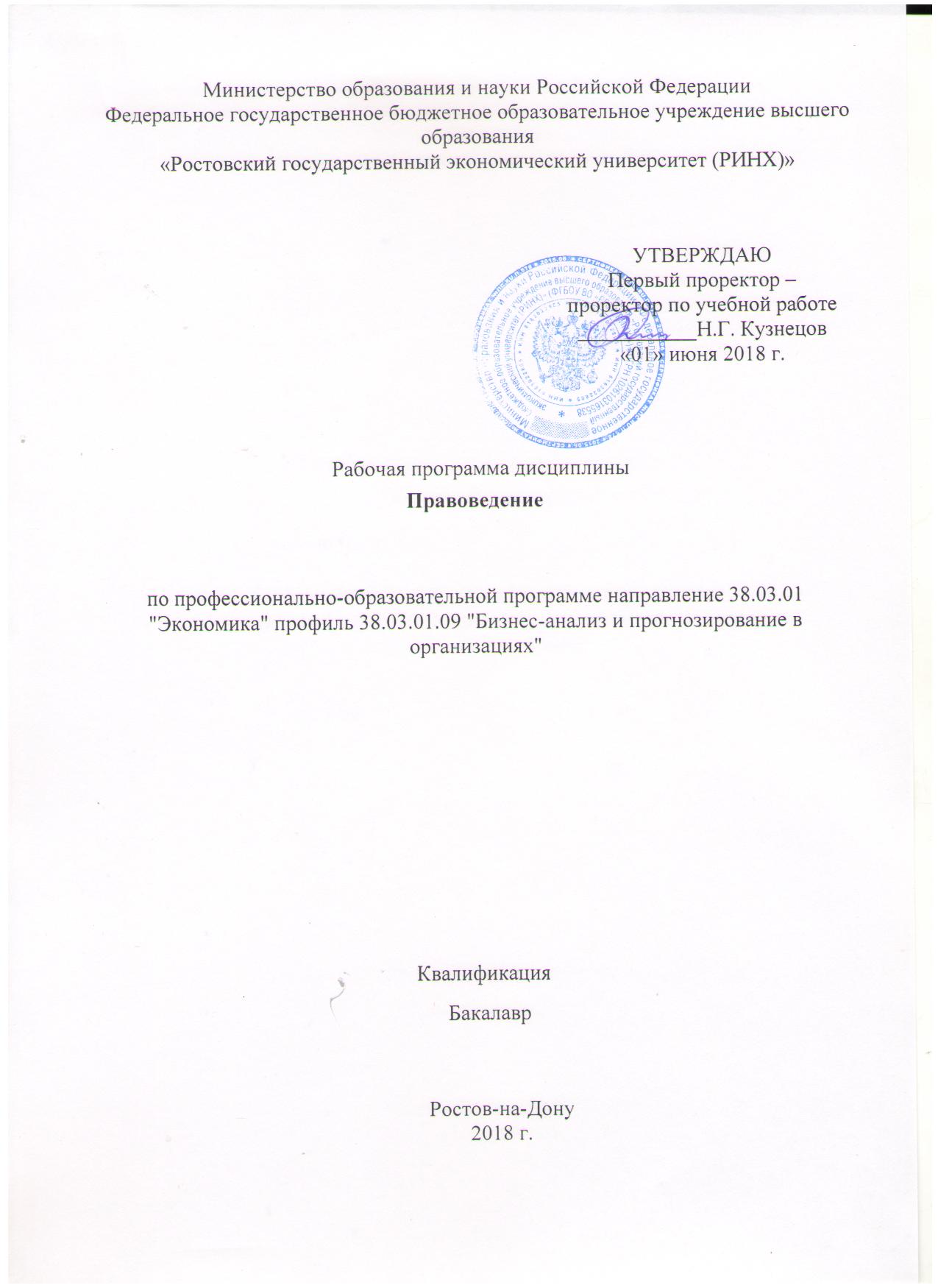 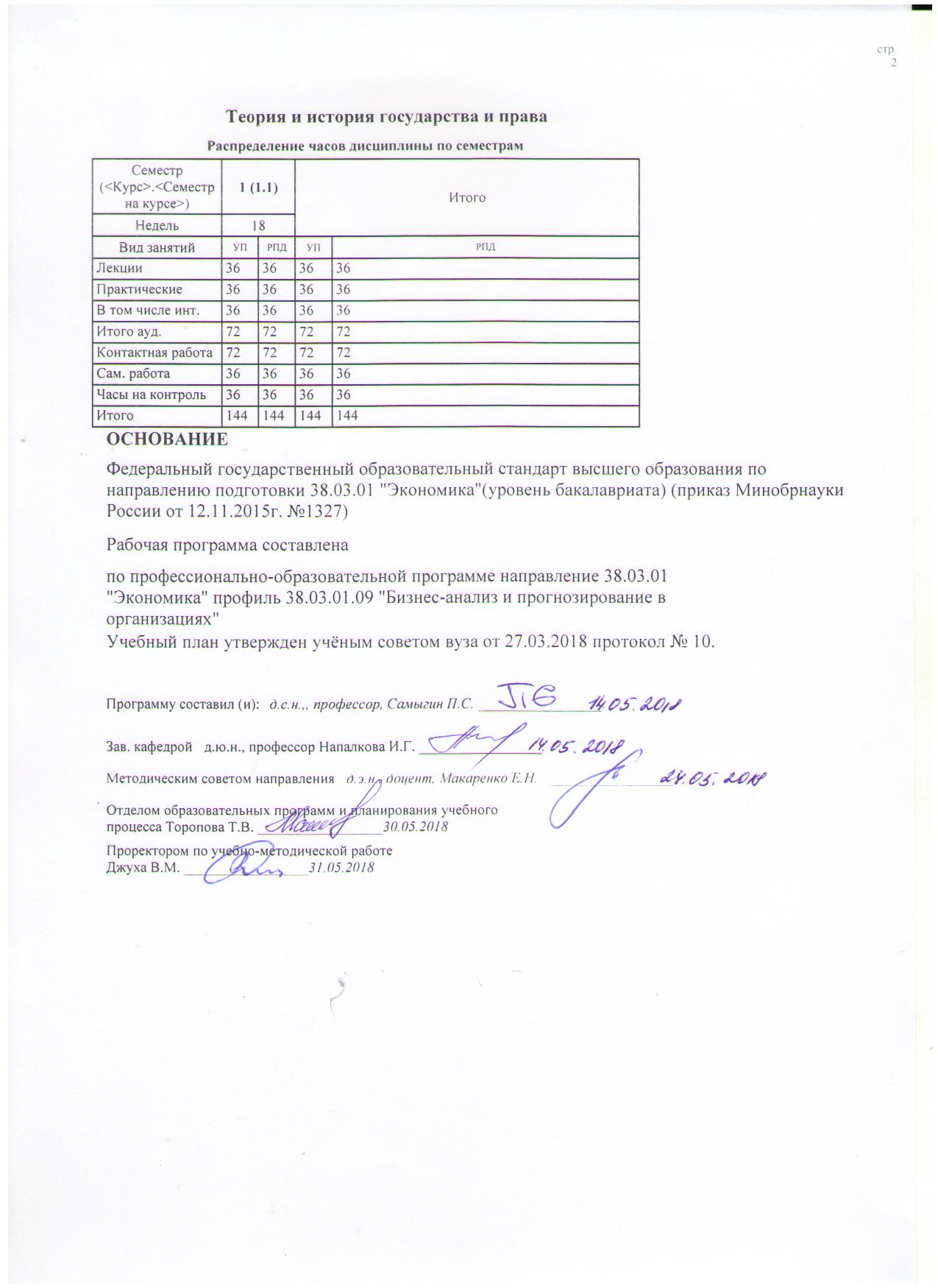 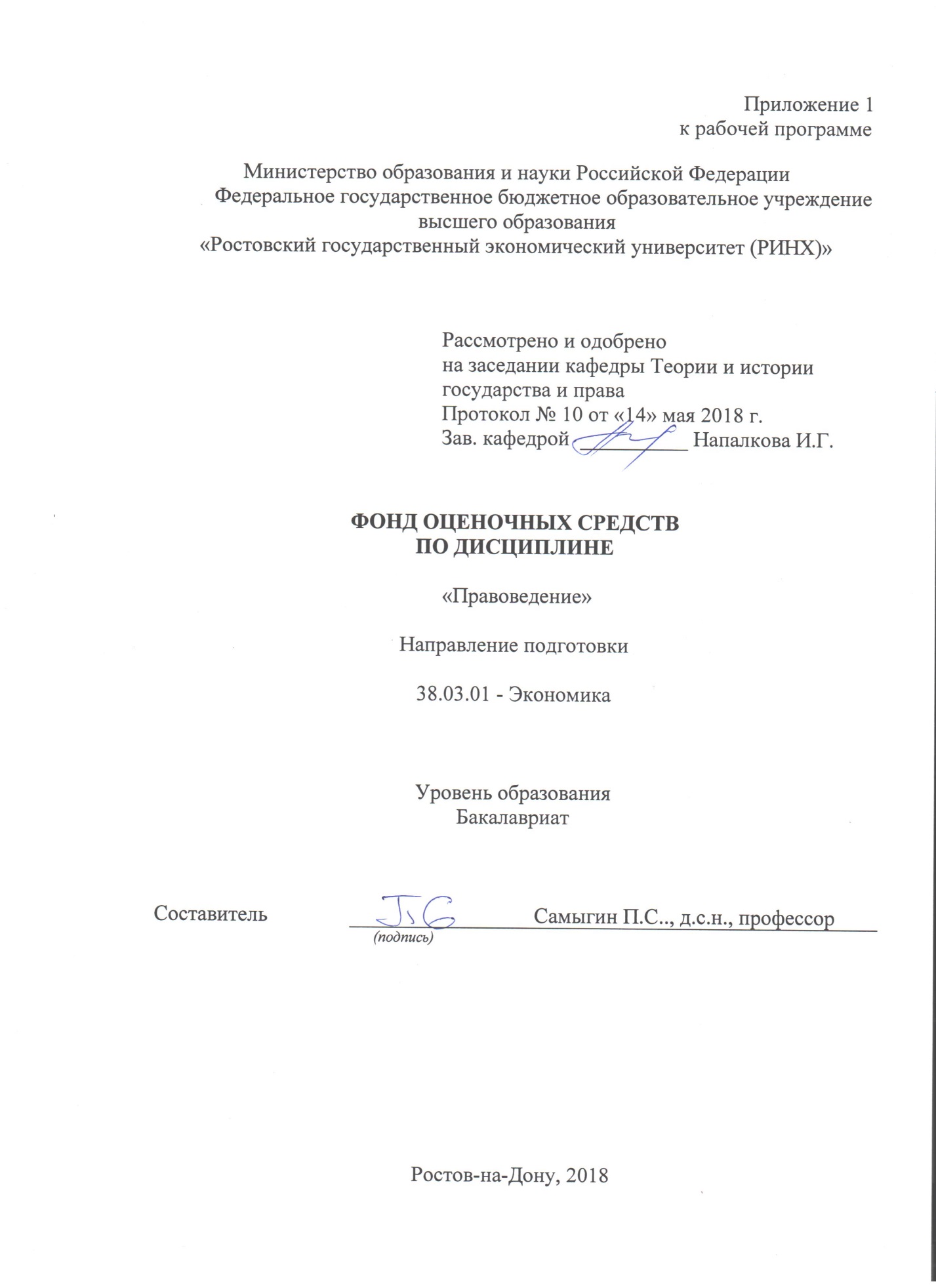 Оглавление1 Перечень компетенций с указанием этапов их формирования в процессе освоения образовательной программы………………………………………………………………..32 Паспорт фонда оценочных средств по дисциплине…  …………………………………33 Описание критериев оценивания компетенций на различных этапах их формирования, описание шкал оценивания……………………………………………….54 Типовые контрольные задания или иные материалы, необходимые для оценки знаний, умений, навыков и (или) опыта деятельности, характеризующих этапы формирования компетенций в процессе освоения образовательной программы…………………………71 Перечень компетенций с указанием этапов их формирования в процессе освоения образовательной программыПеречень компетенций с указанием этапов их формирования представлен в п. 3. «Требования к результатам освоения дисциплины» рабочей программы дисциплины. 2 Описание показателей и критериев оценивания компетенций на различных этапах их формирования, описание шкал оценивания  2.1 Показатели и критерии оценивания компетенций:  3.1 Критерии оценивания компетенций:  полные и содержательные знания учебного материала по дисциплине «Право»;умение приводить примеры;  умение отставить свою позицию; умение пользоваться дополнительной литературой при подготовке к занятиям;соответствие представленной в ответах информации материалам лекции и учебной литературы, сведениям из информационных ресурсов Интернет;3.2 Шкалы оценивания:   Текущий контроль успеваемости и промежуточная аттестация осуществляется в рамках накопительной балльно-рейтинговой системы в 100-балльной шкале. «Студент считается аттестованным по дисциплине, если его оценка за семестр не менее 50 баллов (суммарно по контрольным точкам). При этом студенту выставляется семестровая оценка в 100-балльной шкале, характеризующей качество освоения студентом знаний, умений и компетенций по данной дисциплине». При этом оценке отлично (5) соответствует количество баллов от 84 до 100; хорошо (4) - 67–83 балла; удовлетворительно (3) - 50–66 баллов; неудовлетворительно (2) - 0–49 баллов.Студент, набравший количество баллов, соответствующее оценке «удовлетворительно», «хорошо» от экзамена освобождается, получив автоматически данную оценку. Оценку «отлично» необходимо подтвердить, явившись на экзамен. Если студент не согласен с баллами, соответствующими оценке «удовлетворительно» и «хорошо», выставленными ему в течение семестра преподавателем, то он имеет право прийти на экзамен. В этом случае набранные им баллы не учитываются и максимальное количество баллов, которое студент может набрать за промежуточную аттестацию по дисциплине  - 100 баллов. В течение семестра по каждой контрольной точке студент может набрать максимально 50 баллов, которые можно заработать следующим образом:За активную работу на семинарских занятиях студент может набрать – 2 балла.Баллы за самостоятельную работу начисляются за подготовку реферирования научной статьи – 0-5 баллов, составление кроссворда с использованием терминов по одной из тем дисциплины «Теории государства и права» объемом не менее 15 слов – 0-5 баллов, выполнение ситуационного задания по одной из тем - 0-5 баллов, реферата - 0-5 баллов, доклада - 0-5 баллов. Тестирование предполагает выполнение письменных контрольных работ по итогам освоения каждого модуля. Письменный контроль по итогам освоения модуля состоит из теоретических вопросов и задач.3 Типовые контрольные задания или иные материалы, необходимые для оценки знаний, умений, навыков и (или) опыта деятельности, характеризующих этапы формирования компетенций в процессе освоения образовательной программыМинистерство образования и науки Российской ФедерацииФедеральное государственное бюджетное образовательное учреждение высшего образования«Ростовский государственный экономический университет (РИНХ)»Кафедра Теории и истории государства и праваВопросы к экзаменупо дисциплине «Правоведение»1.Основные теории происхождения государства и права.2.Государство: понятие и основные признаки. 3.Сущность, функции и механизм (аппарат) государства. Политическая система общества. 4.Форма правления государства.5.Форма государственного устройства.6.Политический режим.7.Государственный аппарат и его структура.8.Правовое государство: понятие, принципы, признаки. Особенности процесса формирования правового государства в современной России.9.Место и роль права в системе социальных норм. Понятие, признаки и функции права. 10.Понятие источника права. Источники российского права.11.Нормативно-правовой акт: понятие и виды.12.Действие нормативно-правовых актов во времени, в пространстве и по кругу лиц. 13.Правотворчество: понятие, принципы, стадии. Законотворческий процесс.14.Норма права и система права.15.Правоотношение: понятие, состав, виды.16.Правонарушение: признаки, состав и виды.17.Юридическая ответственность.18.Основные правовые системы современности. Особенности правовой системы РФ.19.Конституционное (государственное) право России: понятие, предмет, источники, система и место в системе права России.20.Этапы и особенности конституционализма в России. Конституция РФ 1993 г. как основной закон государства.21.Основы конституционного строя РФ.22.Конституционные права, свободы и обязанности граждан РФ. Основные формы и правовые меры их защиты. 23.Особенности федеративного устройства России и статус субъектов федерации.24.Система органов государственной власти в РФ.25.Избирательное право и избирательная система России.26.Конституционный статус Президента РФ как главы государства27.Федеральное Собрание – парламент Российской Федерации.28.Правительство РФ – высший орган исполнительной власти.29.Конституционные основы судебной власти в РФ.30.Конституционные основы местного самоуправления в России.31.Конституционный суд РФ и его статус.32.Конституционные основы организации Прокуратуры РФ.33.Конституционные основы организации адвокатуры в Российской Федерации.34.Гражданское право как отрасль права. Принципы гражданского права. Источники гражданского права35.Гражданское правоотношение: понятие, элементы и виды.36.Субъекты гражданских правоотношений. Правосубъектность.37.Юридические лица как субъекты гражданского права.38.Организационно-правовые формы юридических лиц.39.Законодательство о несостоятельности (банкротстве).40.Нематериальные блага и их защита. 41.Гражданско-правовые сделки: понятие, форма, виды. Последствия недействительности сделок.42.Представительство. Коммерческое представительство Доверенность.43.Исковая давность: понятие, порядок исчисления сроков давности, значение.44.Защита гражданских прав. Способы защиты. Гражданско-правовая ответственность.45.Право собственности. Содержание. Частная собственность и ее защита.46.Понятие, значение и виды гражданско-правовых обязательств.47.Обеспечение исполнения обязательств и его способы по Гражданскому кодексу РФ.48.Ответственность на нарушения обязательств.49.Гражданско-правовой договор: понятие и условия договора.50.Порядок заключения, изменения и расторжения договора.51.Общие положения о наследовании.52.Наследование по завещанию.53.Наследование по закону. Право на обязательную долю в наследстве. 54.Наследование отдельных видов имущества. 55.Понятие брака и семьи. Условия и порядок заключения брака. Прекращение брака.56.Личные права и обязанности супругов. Права и обязанности по поводу супружеской собственности.57.Личные права и обязанности родителей и детей.58.Брачный договор59.Ответственность по семейному праву.60.Трудовое право: понятие, предмет, метод, источники трудового права.61.Трудовые правоотношения и их виды.62.Трудовой договор: заключение, изменение и расторжение.63.Понятие и формы социального партнерства.64.Правовое регулирование рабочего времени и времени отдыха.65.Дисциплина труда. Ответственность за ее нарушение. 66.Материальная ответственность сторон по нормам Трудового кодекса РФ.67.Защита трудовых прав работников. 68.Понятие уголовного права. Задачи и принципы уголовного законодательства.69.Понятие преступления и его состав.70.Виды наказаний за преступления по действующему УК.Составитель ________________________ П.С. Самыгин                                                                              (подпись)«___» ______ 2018 г. Критерии оценивания:оценка «отлично» выставляется обучающемуся, если студент демонстрирует полные и содержательные знания материала, усвоение основ права, практику применения различных источников права, используя научные точки зрения ученых-юристов на обсуждаемые проблемы, умеет приводить примеры из практики, умеет отстаивать свою позицию;оценка «хорошо» выставляется обучающемуся, если студент обнаруживает твердые знания предмета, усвоение рекомендуемой литературы, источников права, четкую ориентацию в проблемных вопросах основ права, но допускает некоторые неточности в ответе.оценка «удовлетворительно» выставляется обучающемуся, если студент показывает знания основного учебно-программного материала, знакомство с рекомендованной литературой, но допускает существенные неточности в ответе, либо не отвечает на отдельные дополнительные вопросы.  оценка «неудовлетворительно» выставляется обучающемуся, если он не отвечает на поставленный вопрос, не ориентируется в понятиях и институтах права, не демонстрирует знания основного учебно-программного материала.Министерство образования и науки Российской ФедерацииФедеральное государственное бюджетное образовательное учреждение высшего образования«Ростовский государственный экономический университет (РИНХ)»Кафедра Теории и истории государства и праваТесты письменные по дисциплине «Правоведение»1. Банк тестов по модулям и (или) темамМодуль № 1. «Теория права».1. Два вида юридических фактов по связи с волей участников правоотношения
юридические акты и юридические поступки
правомерные и неправомерные действия
события и действия2. Способы толкования используются …
на этапе толкования-уяснения
при буквальном толковании
в ходе официального толкования3. Обычай становится правовым в результате его …
инкорпорации
легитимизации
санкционирования4. Критерий подразделения норм права на регулятивные и охранительные
метод правового регулирования
принципы права
функции права5. К признакам права не относится …
нормативность
казуистичность
системность6. Элементом нормы права не является …
преюдиция
гипотеза
диспозиция7. Дееспособность гражданина …
может быть ограничена судом
может быть ограничена медико-социальной экспертной комиссией
никем не может быть ограничена8. Вид правомерного поведения, основанный на страхе перед применением мер государственного принуждения
законопослушное
конформистское
маргинальное9. Управление обществом в целях обеспечения его существования и развития является …
сущностью государства
социальным назначением государства
признаком государства10. Субъект Российской Федерации …
вправе принимать законы
не вправе принимать законы
республики в составе РФ – вправе, а остальные субъекты РФ не вправе принимать законы11. Районный суд Ленинского района г. Нижнего Новгорода является …
государственным органом субъекта РФ
федеральным государственным органом
органом местного самоуправления12. Применение права осуществляется только …
физическими лицами
юридическими лицами
уполномоченными органами и должностными лицами13. Фактическое осуществление предписаний правовых норм в поведении субъектов
применение права
юридическая обязанность
реализация права14. Что первично: механизм государства или функции государства?
механизм государства
в зависимости от ситуации
функции государства15. Императивные нормы устанавливают …
вариант поведения, но при этом представляют субъектам возможность урегулировать свои отношения по собственному усмотрению
обязательное правило поведения, отступать от которого недопустимо
возможность совершать положительные действия в целях удовлетворения своих интересов16. Норма права и статья нормативного правового акта …
всегда совпадают
могут совпадать, а могут и не совпадать
всегда не совпадают17. Диспозиция нормы права содержит указание на …
модель поведения субъектов
условие реализации нормы права
неблагоприятные последствия для правонарушителя18. Соотношение между законностью и правопорядком
законность выступает в качестве предпосылки формирования правопорядка
правопорядок выступает в качестве предпосылки формирования законности
законность и правопорядок существуют независимо друг от друга19. Структура акта применения права
преамбула, общая часть, особенная часть
общая часть, особенная часть, мотивировочная часть, резолютивная часть
вводная часть, описательная часть, мотивировочная часть, резолютивная часть20. Государственные организации …в государственный аппарат.
не входят
входят21. Функция юридической ответственности, проявляющаяся в возмещении имущественного вреда потерпевшей стороне
карательная
воспитательная
компенсационная22. Источником права в России не является …
правовой обычай
нормативный договор
правовая доктрина23. По степени общественной вредности правонарушения разделяются на …
экономические и уголовные
противоправные действие и бездействие
преступления и проступки24. К числу юридических предпосылок правоотношения не относится …
норма права
юридический факт
толкование нормы права25. Основное направление деятельности государства по управлению обществом — … государства.
механизм
функции
политикаМодуль № 2. «Публичное право Российской Федерации» Вопрос №1: В отрасли конституционного права доминирует метод:- императивный- диспозитивный- формально-юридический- метод конкретных социологических исследованийВопрос №2: В науке конституционного права доминирует метод:- императивный- диспозитивный- административно-правовой- формально-юридическийВопрос №3: В течении какого периода времени субъекты РФ могут одобрить Закон РФ о поправках к Конституции РФ:- пол года- 1 год- 2 года- законодательно такой срок не устанавливаетсяВопрос №4: В какую статью Конституции РФ поправки могут быть внесены Указом Президента?- ст. 19 Конституции РФ- ст. 55 Конституции РФ- ст. 65 Конституции РФ- поправки в Конституцию не могут вноситься подзаконным нормативно-правовым актом, которым является Указ Президента.Вопрос №5: Высшей юридической силой в РФ обладает:- Федеральный конституционный закон;- Федеральный закон;- нормативный указ Президента РФ;- Конституция РФ.Вопрос №6: Высшей юридической силой в Конституции РФ обладает:- гл. 1 «Основы конституционного строя»;- гл. 2 «Права и свободы человека и гражданина»;- раздел II «Заключительные и переходные положения»;- все главы и разделы Конституции РФ равны по юридической силе.Вопрос №7: В Конституции РФ устанавливаются:- конкретные виды ответственности за совершение преступлений;- правила осуществления договора купли продажи имущества;- нормы общего характера, являющиеся основой для правовых институтов;- все ответы неверны.Вопрос № 8: Высшей ценностью в России назван:- суверенитет Российской Федерации- человек- гражданин Российской Федерации- институт частной собственностиВопрос № 9: В соответствии с Конституцией РФ обязательно устанавливается гарантированный минимальный размер:- пенсий по старости- пособий по безработице- оплаты труда- «материнского капитала»Вопрос № 10: В РФ народ осуществляет государственную власть:- через представительные органы власти субъектов РФ- через представительные органы власти РФ и ее субъектов- непосредственно- непосредственно и через представительные органы государственной властиВопрос № 11: В РФ религиозные объединения обладают следующим статусом:- отделены от государства и равны перед законом- не обязательно отделены от государства (например, РПЦ), но равны перед законом- отделены от государства, но не обязательно равны перед законом (например, Свидетели Иеговы или Баптисты)- не отделены от государства и не равны перед закономВопрос № 12: В чем особенность гл. 1 Конституции РФ:- это самая короткая глава Конституции РФ- эта самая объемная глава Конституции РФ- обладает наивысшей юридической силой в самой Конституции РФ- может быть изменена только путем референдумаВопрос № 13: В соответствии с Конституцией РФ, идеология в России:- является государственной и устанавливается в качестве обязательной- является государственной, но не устанавливается в качестве обязательной- не является государственной, и не устанавливается в качестве обязательной- является обязательной, но формулируется самим народомВопрос № 14: В соответствии с принципами федеративного устройства субъекты РФ:- РФ равноправны между собой- не равноправны между собой- равноправны между собой за исключением городов федерального значения- обладают правом одностороннего выхода из состава РФВопрос № 15: В качестве государственной религии в РФ установлена:- православная- православная, мусульманская и индуистская- в России официально закреплен атеизм- никакая религия не установлена в качестве государственнойВопрос № 16: В экономических основах конституционного строя отсутствует следующая основа:- единство экономического пространства- свободное перемещение товаров- поддержка государственных монополий- поддержка конкуренцииВопрос № 17: В систему государственных органов не входит:- Законодательное Собрание Российской Федерации- Законодательное Собрание Свердловской области- местный представительный орган (городская дума)- министерство внутренних дел Российской ФедерацииВопрос № 18: В соответствии с принципом разделения властей в РФ выделяют;- законодательные, исполнительные и контрольные органы- законодательные, исполнительные и судебные органы;- законодательные, исполнительные, судебные и контрольные органы- законодательные, исполнительные, судебные органы и политические партииВопрос № 19: В соответствии с гл. 1 Конституции РФ гражданин РФ:- может быть лишен гражданства за совершение уголовного преступления- может быть лишен гражданства в случае уклонения от службы в армии- может быть лишен гражданства в случае выезда на постоянное место жительства за рубеж- не может быть лишен гражданстваВопрос № 20: Высшим непосредственным выражением власти народа являются:- референдум и свободные выборы- референдум и право на забастовку- свободные выборы и право собираться мирно без оружия, проводить собрания, шествия пикетирования- свободные выборы и право на равный доступ к государственной службеВопрос №21: В соответствии со ст. 2 Конституции РФ признание, соблюдение и защита прав и свобод человека является обязанностью:- каждого человека- общества- правоохранительных органов- государстваВопрос №22: Вступление нового Президента РФ в должность происходит по истечении:- 10 дней после избрания- 30 дней после избрания- 45 дней после избрания- срок нормативно не установленВопрос №23: В случае приобретения иностранного гражданства (помимо гражданства РФ) член Совета Федерации:- Должен уведомить об этом избравший его орган- Должен выйти из гражданства РФ- Прекращает свои полномочия досрочно- Приостанавливает свои полномочияВопрос №24: В зависимости от причины назначения выборов выделяют следующие их виды:- федеральные, субъекта федерации, местные;- федеральные, окружные, субъекта федерации и местные;- очередные, внеочередные, повторные, дополнительные;- выборы представительных (коллегиальных) органов, выборы единоличных должностных лиц.Вопрос № 25: Временно исполняющий обязанности Президента Российской Федерации может быть:- Председатель Правительства России- министр обороны РФ- Председатель Конституционного Суда РФ- председатель Совета Федерации Федерального Собрания РФМодуль № 3. «Частное право Российской Федерации»1. Индивидуальный предприниматель, признанный банкротом, не может быть вновь зарегистрирован в качестве индивидуального предпринимателя в течение:

1) пяти лет со дня вступления в силу решения суда о признании его несостоятельным (банкротом) 
2) одного года дня вступления в силу решения суда о признании его несостоятельным (банкротом)
3) в течение всей жизни гражданина
4) трех лет со дня завершения расчетов с кредиторами
2. Срок действия доверенности, выданной в порядке передоверия должен быть:

1) не более 1 года
2) не менее трех лет
3) не более срока действия доверенности, на основании которой она выдана
4) не менее срока действия доверенности, на основании которой она выдана
3. Размер обязанности гаранта:

1) должен определяться путем указания на конкретную денежную сумму, если в гарантии не предусмотрено иное
2) может отсутствовать в банковской гарантии
3) может определяться путем отсылки к основному договору
4) должен определяться путем указания на конкретную денежную сумму
4. К числу коммерческих юридических лиц относятся:

1) потребительские кооперативы
2) полные товарищества
3) артели
4) простые товарищества
5) коммандитные товарищества
6) акционерные общества
7) унитарные предприятия
8)общества с ограниченной ответственностью
9) общества с дополнительной ответственностью
10) учреждения
5. Какие категории граждан из нижеперечисленных не являются деликтоспособными:

1) граждане, ограниченные судом в дееспособности вследствие злоупотребления спиртными напитками или наркотическими веществами
2) несовершеннолетние граждане в возрасте от 14-ти до 18-ти лет
3) малолетние граждане в возрасте до 14-ти лет
4) граждане, признанные судом недееспособными в связи с психическими заболеваниями
6. В случае, когда в договоре поручительства не установлен срок, на который оно дано, но в договоре между кредитором и должником установлен срок исполнения обеспеченного поручительством обязательства, поручительство прекращается, если кредитор не предъявит иска в течение:

1) года со дня заключения договора поручительства
2) года со дня наступления срока исполнения обеспеченного поручительством обязательства
3) двух лет со дня заключения договора поручительства
4) двух лет со дня наступления срока исполнения обеспеченного поручительством обязательства
7. Является мерой гражданско-правовой ответственности:

1) неприменение судом акта государственного органа или органа местного самоуправления, противоречащего закону 
2) присуждение должника к исполнению обязательства в натуре 
3) восстановление положения, существовавшего до нарушения права 
4) компенсация морального вреда
8. Основанием возникновения обязательства гаранта перед бенефициаром является:

1) договор
2) договор в пользу третьего лица
3) односторонняя сделка
4) событие
9. В случае недобровольной утраты собственником владения его виндикационный иск к безвозмездному недобросовестному приобретателю:

1) удовлетворяется
2) не удовлетворяется, даже если вещь сохранена в натуре
3) удовлетворяется, если вещь сохранена в натуре
4) не удовлетворяется
10. Лица, совместно давшие поручительство, отвечают перед кредитором:

1) в долевом порядке 
2) субсидиарно
3) независимо друг от друга
4) солидарно
11. Акционерное общество не вправе принимать решение о выплате дивидендов:

1) в случае совершения обществом крупной сделки или сделки, в совершении которой имеется заинтересованность 
2) до момента утверждения такого решения независимым аудитором
3) если на момент выплаты дивидендов оно отвечает признакам несостоятельности (банкротства) или указанные признаки появятся у общества в результате выплаты дивидендов
4) до полной оплаты всего уставного капитала общества 
5) если 30% и более акций приобретено одним акционером или им совместно с его аффилированными лицами
12. Причинение вреда в состоянии крайней необходимости следует считать:

1) правомерным действием
2) основанием для возникновения обязанности причинителя возместить причиненный вред пострадавшему
3) юридическим фактом
4) неправомерным действием
13. Попечительство, устанавливаемое по просьбе совершеннолетнего дееспособного гражданина, который по состоянию здоровья не может самостоятельно осуществлять и защищать свои права и исполнять свои обязанности, называется_______________

14. Гражданин, явившийся после объявления его умершим, может потребовать возврата любого сохранившегося имущества, перешедшего безвозмездно к другим лицам, за исключением:

1) вещей индивидуального пользования 
2) валюты и ценных бумаг 
3) вещей, стоимостью менее 10 МРОТ 
4) денег и ценных бумаг на предъявителя
15. Индоссамент, ограниченный только поручением осуществлять права, удостоверенные ценной бумагой, без передачи этих прав индоссату, называется:

1) ордерным
2) бланковым 
3) препоручительным 
4) на предъявителя
16. Мерой гражданско-правовой ответственности не является:

1) возмещение убытков
2) потеря задатка
3) взыскание всего исполненного по недействительной сделке в доход государства
4) признание оспоримой сделки недействительной и применение последствий ее недействительности
17. В каких из перечисленных случаев гражданин может быть объявлен судом умершим?

1) военнослужащий или иной гражданин пропал без вести в связи с военными действиями, и со дня его пропажи прошло не менее 2 лет
2) гражданин пропал без вести при обстоятельствах, угрожавших смертью или дающих основание предполагать его гибель от определенного несчастного случая, и в течение 6 месяцев после этого нет сведений о месте его пребывания
3) гражданин пропал без вести при обстоятельствах, угрожавших смертью или дающих основание предполагать его гибель от определенного несчастного случая, и в течение 1 года после этого нет сведений о месте его пребывания
4) в месте жительства гражданина нет сведений о месте его пребывания в течение 1 года
5) в месте жительства гражданина нет сведений о месте его пребывания в течение 5 лет
6) военнослужащий или иной гражданин пропал без вести в связи с военными действиями, и со дня окончания военных действий прошло не менее 2 лет.
18. Обеспечение исполнения обязанностей сторон по предварительному договору посредствомзадатка:

1) допускается в случаях, предусмотренных законом
2) допускается
3) не допускается
4) не допускается, за исключением случаев, предусмотренных законом
19. Право удержания применяется в случаях, предусмотренных:

1) законом или договором
2) законом
3) законом и иными правовыми актами
4) законом, иными правовыми актами или договором
20. Выберите легальное определение сделки

1) Это правоотношение, в силу которого одно лицо (должник) обязано совершить в пользу другого лица (кредитора) определенное действие либо воздерживаться от определенного действия, а кредитор имеет право требовать исполнения этой обязанности
2) Это действия граждан и юридических лиц, направленные на установление, изменение или прекращение гражданских прав и обязанностей
3) Это соглашение двух или нескольких лиц об установлении, изменении или прекращении гражданских прав и обязанностей
4) Это адресованное одному или нескольким конкретным лицам предложение, которое достаточно определенно и выражает намерение лица, сделавшего предложение, считать себя заключившим договор с адресатом.
21. Договор залога здания (сооружения), находящегося на участке, принадлежащем залогодателю на праве собственности:

1) может быть, но только при условии одновременной передачи в залог земельного участка 
2) может быть заключен в простой письменной форме
3) может быть заключен только с согласия территориального органа по землеустройству 
4) не может быть заключен
22. Без согласия собственника казенное предприятие не вправе распоряжаться:

1) недвижимым имуществом
2) любым имуществом
3) движимым имуществом
4) принадлежащим ему на праве оперативного управления движимым и недвижимым имуществом
23. За выдачу банковской гарантии принципал вознаграждение гаранту:

1) не уплачивает
2) уплачивает во всех случаях
3) уплачивает, если в гарантии установлен размер вознаграждения
4) уплачивает, если иное не предусмотрено в гарантии
24. По общему правилу, банковская гарантия вступает в силу со дня:

1) заключения соглашения между принципалом и гарантом 
2) получения письменного ответа бенефициара о принятии гарантии 
3) предъявления бенефициаром требования к гаранту 
4) ее выдачи
25. В каких случаях имущество может быть виндицировано у недобросовестного приобретателя:

1) если истребуемое имущество выбыло из владения собственника по его воле
2) в любом случае
3) у недобросовестного приобретателя могут быть виндицированы только деньги и ценные бумага на предъявителя2. Инструкция по выполнениюВ процессе решения тестов студент должен выбрать один верный ответ из предложенных вариантов ответов.3. Критерии оценки: оценка «отлично» выставляется студенту, если он демонстрирует полные и содержательные знания материала, а именно отвечает на 90 процентов тестов правильно; оценка «хорошо» выставляется студенту, если он обнаруживает твердые, но в некоторых вопросах неточные знания основ права, а именно отвечает на 70 процентов тестов правильно; оценка «удовлетворительно» выставляется студенту, если он показывает знания основного учебно-программного материала, но допускает существенные неточности в ответе, которые проявляются в том, что он отвечает на 60 процентов тестов правильно; оценка неудовлетворительно» выставляется студенту, если он отвечает правильно на менее, что 40 процентов тестов.  Составитель ________________________ П.С. Самыгин                                                                              (подпись)«____»__________________2018 г. Министерство образования и науки Российской ФедерацииФедеральное государственное бюджетное образовательное учреждение высшего образования«Ростовский государственный экономический университет (РИНХ)»Кафедра Теории и истории государства и праваДеловая (ролевая) играпо дисциплине «Правоведение»
Тема: «Политическая система России».Первый тур. «Наше государство».
Задание: 
Опираясь на текст Конституции РФ, ответьте на вопросы и выполните задания. Кто в нашем государстве является носителем суверенитета и единственным источником власти (см. главу 1 Конституции РФ)? Как вы понимаете выражение «носитель суверенитета и единственный источник власти»?На основе Конституции РФ докажите, что Россия является федеративным государством (см. главу 1, статью 5)? Что означает выражение субъект Федерации?Перечислите высшие органы государственной власти России (см. главу 1, статью 11). Охарактеризуйте функции высших органов власти России. (см. главу 4, статьи 80, 83, 84; главу 5, статьи 102, 103, 106; главу 6, статьи 110, 114; главу 7, статью 125). Время на выполнение задания 15 минут.

Второй тур. «О наших правах и свободах».
Задание:
Опираясь на текст Конституции РФ, докажите, что основной закон России способствует формированию демократического правового государства (см. статьи 6, часть 3; 10, 17, 19, 21-24, 27, 28, 31, 35, 36, 40, 41, 47-49, 53, 56)
Время на выполнение задания 15 минут.

Третий тур. «Идеология. Партии. Общественные организации».
Задание:
Опираясь на текст Конституции РФ (статья 13), докажите, что основной закон России является основой для формирования демократического политического режима страны. Является ли часть 5 статьи 13 антидемократической? Обоснуйте свой ответ.
Время на выполнение задания 15 минут.
Дополнительные очки. 
Подготовить письменное сообщение на одну страницу или двухминутное устное выступление на следующие темы:Современные идеологические течения.Политические партии современной России.Общественные движения и общественные организации современной России.

Четвертый тур. «Средства массовой информации».
Задание:
Докажите, что нормы, содержащиеся в статье 29 Конституции РФ, носят демократический характер.
Опираясь на текст этой статьи, ответьте на вопросы:Почему, несмотря на некоторые ограничения свободы слова (часть 2 статьи 29), можно говорить о демократическом характере этой статьи?В чем различие между национальной гордостью и национализмом?Как вы понимаете выражение «свобода массовой информации»? Время на выполнение задания 15 минут.

Пятый тур. «Газетная статья».
Задание:
Необходимо написать газетную статью объемом в 1 лист. В статье нужно дать характеристику Конституции РФ, раскрыв следующие темы:Формы правления и тип государственного устройства России.Закрепление в Конституции принципов гражданского общества.Закрепления в Конституции принципов правового государства.Конституция России как основа для построения демократического политического режима в стране.Время на выполнение задания 15 минут.

Шестой тур. «Субъект Федерации – Краснодарский край» 
(домашнее задание).

На основе Устава Краснодарского края подготовить презентацию, в которой были отражены следующие вопросы:
Формирование органов власти и управления в крае.Органы местного самоуправления: их права и обязанности.Решение приоритетных задач. Национальные и краевые программы развития.
Время на показ презентации 7 минут.
В конце игры подводятся итоги и объявляются победители. Критерии оценивания:   оценка «отлично» выставляется студенту, если он при осуществлении своей	 роли демонстрирует всесторонние, системные и глубокие знания в области теории государства и права, использует знания из практики построения правового государства в России и формировании политического демократического режима; оценка «хорошо» выставляется студенту, если он обнаруживает твердые знания сущности и структуры политической системы, её функции и роли в обществе, усвоение рекомендуемой литературы, демонстрирует знания связанные с реформой политической системы Российского общества на современном этапе, но допускает некоторые неточности в процессе исполнения отведенной ему роли;оценка «удовлетворительно» выставляется студенту, если он показывает знания основного учебно-программного материала, связанного с функционированием политической системы Российского общества, знакомство с рекомендованной литературой, но допускает существенные неточности при исполнении отведенной ему роли; оценка «неудовлетворительно» выставляется студенту, если он исполняет отведенную ему роль, но не ориентируется в тексте своей роли, понятиях и категориях политико-правовой системы общества, не демонстрирует знания основного учебно-программного материала.  Составитель ________________________ П.С. Самыгин «____»__________________2018 г.Министерство образования и науки Российской ФедерацииФедеральное государственное бюджетное образовательное учреждение высшего образования«Ростовский государственный экономический университет (РИНХ)»Кафедра Теории и истории государства и праваТемы докладовПо дисциплине «Правоведение»1.Основные теории происхождения государства и права.2.Государство: понятие и основные признаки. 3.Сущность, функции и механизм (аппарат) государства. Политическая система общества. 4.Форма правления государства.5.Форма государственного устройства.6.Политический режим.7.Государственный аппарат и его структура.8.Правовое государство: понятие, принципы, признаки. Особенности процесса формирования правового государства в современной России.9.Место и роль права в системе социальных норм. Понятие, признаки и функции права. 10.Понятие источника права. Источники российского права.11.Нормативно-правовой акт: понятие и виды.12.Действие нормативно-правовых актов во времени, в пространстве и по кругу лиц. 13.Правотворчество: понятие, принципы, стадии. Законотворческий процесс.14.Норма права и система права.15.Правоотношение: понятие, состав, виды.16.Правонарушение: признаки, состав и виды.17.Юридическая ответственность.18.Основные правовые системы современности. Особенности правовой системы РФ.19.Конституционное (государственное) право России: понятие, предмет, источники, система и место в системе права России.20.Этапы и особенности конституционализма в России. Конституция РФ 1993 г. как основной закон государства.21.Основы конституционного строя РФ.22.Конституционные права, свободы и обязанности граждан РФ. Основные формы и правовые меры их защиты. 23.Особенности федеративного устройства России и статус субъектов федерации.24.Система органов государственной власти в РФ.25.Избирательное право и избирательная система России.26.Конституционный статус Президента РФ как главы государства27.Федеральное Собрание – парламент Российской Федерации.28.Правительство РФ – высший орган исполнительной власти.29.Конституционные основы судебной власти в РФ.30.Конституционные основы местного самоуправления в России.31.Конституционный суд РФ и его статус.32.Конституционные основы организации Прокуратуры РФ.33.Конституционные основы организации адвокатуры в Российской Федерации.34.Гражданское право как отрасль права. Принципы гражданского права. Источники гражданского права35.Гражданское правоотношение: понятие, элементы и виды.36.Субъекты гражданских правоотношений. Правосубъектность.37.Юридические лица как субъекты гражданского права.38.Организационно-правовые формы юридических лиц.39.Законодательство о несостоятельности (банкротстве).40.Нематериальные блага и их защита. 41.Гражданско-правовые сделки: понятие, форма, виды. Последствия недействительности сделок.42.Представительство. Коммерческое представительство Доверенность.43.Исковая давность: понятие, порядок исчисления сроков давности, значение.44.Защита гражданских прав. Способы защиты. Гражданско-правовая ответственность.45.Право собственности. Содержание. Частная собственность и ее защита.46.Понятие, значение и виды гражданско-правовых обязательств.47.Обеспечение исполнения обязательств и его способы по Гражданскому кодексу РФ.48.Ответственность на нарушения обязательств.49.Гражданско-правовой договор: понятие и условия договора.50.Порядок заключения, изменения и расторжения договора.51.Общие положения о наследовании.52.Наследование по завещанию.53.Наследование по закону. Право на обязательную долю в наследстве. 54.Наследование отдельных видов имущества. 55.Понятие брака и семьи. Условия и порядок заключения брака. Прекращение брака.56.Личные права и обязанности супругов. Права и обязанности по поводу супружеской собственности.57.Личные права и обязанности родителей и детей.58.Брачный договор59.Ответственность по семейному праву.60.Трудовое право: понятие, предмет, метод, источники трудового права.61.Трудовые правоотношения и их виды.62.Трудовой договор: заключение, изменение и расторжение.63.Понятие и формы социального партнерства.64.Правовое регулирование рабочего времени и времени отдыха.65.Дисциплина труда. Ответственность за ее нарушение. 66.Материальная ответственность сторон по нормам Трудового кодекса РФ.67.Защита трудовых прав работников. 68.Понятие уголовного права. Задачи и принципы уголовного законодательства.69.Понятие преступления и его состав.70.Виды наказаний за преступления по действующему УК.Критерии оценки:  Выступление с докладом оценивается по следующим критериям:полнота и степень систематизированности изложенного материала: 0-20 б.обоснование актуальности и научной новизны проблемы: 0-15 б.логичность и последовательность изложения проблемы: 0-15 б.навыки научно-исследовательской работы с литературой и нормативно-правовыми актами: 0-15 б. анализ различных научных подходов к проблеме: 0-15 б.самостоятельность выводов докладчика: 0-10 б.качество ответов на вопросы: 0-10.Составитель ________________________ П.С. Самыгин«____»__________________2018 г.4 Методические материалы, определяющие процедуры оценивания знаний, умений, навыков и (или) опыта деятельности, характеризующих этапы формирования компетенцийПроцедуры оценивания включают в себя текущий контроль и промежуточную аттестацию.Текущий контроль успеваемости проводится с использованием оценочных средств, представленных в п. 3 данного приложения. Результаты текущего контроля доводятся до сведения студентов до промежуточной аттестации.   	Промежуточная аттестация проводится в форме зачета, экзамена, защиты курсовой работы (проекта). Экзамен проводится по расписанию экзаменационной сессии в письменном виде.  Количество вопросов в экзаменационном задании – 3.  Проверка ответов и объявление результатов производится в день экзамена.  Результаты аттестации заносятся в экзаменационную ведомость и зачетную книжку студента. Студенты, не прошедшие промежуточную аттестацию по графику сессии, должны ликвидировать задолженность в установленном порядке. Защита курсовой работы (проекта) проводится за счет времени, отведенного на освоение дисциплины.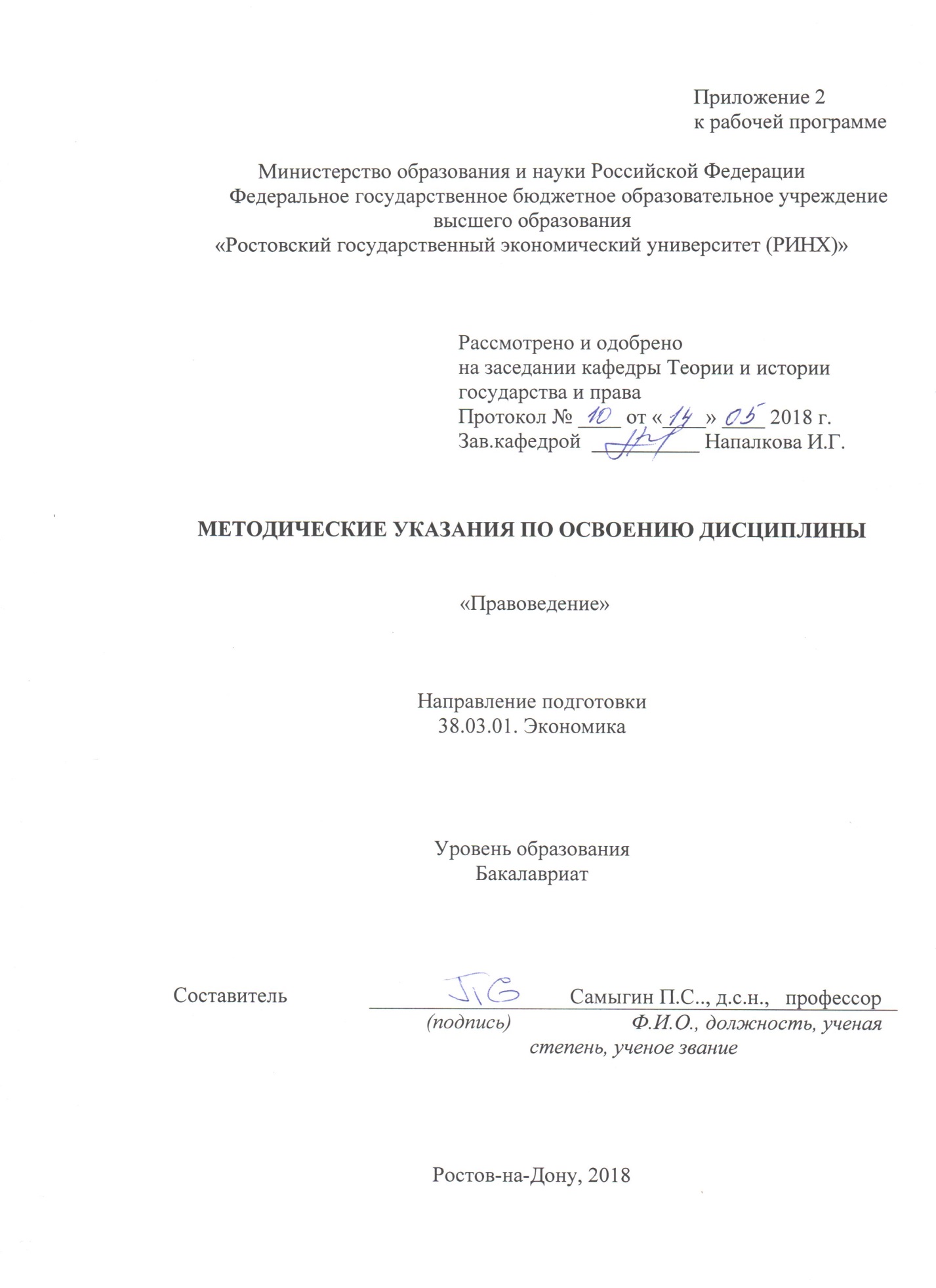 Методические указания по освоению дисциплины «Правоведение» адресованы студентам всех форм обучения.  Учебным планом по направлению подготовки 38.03.01. «Экономика» предусмотрены следующие виды занятий:- лекции;- практические занятия.В ходе лекционных занятий рассматриваются теория государства; теория права; конституционное право Российской Федерации; уголовное право Российской Федерации; административное право Российской Федерации; гражданское право России; трудовое право России; понятие и предмет семейного права. Источники и принципы семейного права. Семейные правоотношения. Особенности личных неимущественных и имущественных отношений между супругами. Взаимные права и обязанности родителей и детей. Общая характеристика алиментных обязательств. Ответственность по семейному праву. В ходе практических занятий углубляются и закрепляются знания студентов по ряду рассмотренных на лекциях вопросов, развиваются навыки использования базовых нормативно-правовых актов Российской Федерации; понимать движущие силы и закономерности исторического процесса; место человека в историческом процессе, политической организации общества; владения терминологией, относящейся к юриспруденции и необходимой для формирования высокой правовой культуры выпускника вуза; использования прав и исполнения обязанностей; самостоятельной работы с научной и учебной литературой по праву; методами проведения научных исследований в профессиональной сфере.При подготовке к практическим занятиям каждый студент должен:  – изучить рекомендованную учебную литературу;  – изучить конспекты лекций;  – подготовить ответы на все вопросы по изучаемой теме;  По согласованию с преподавателем студент может подготовить реферат, доклад или сообщение по теме занятия. В процессе подготовки к практическим занятиям студенты могут воспользоваться консультациями преподавателя.  Вопросы, не рассмотренные на лекциях и  практических занятиях, должны  быть  изучены  студентами  в  ходе  самостоятельной  работы. Контроль самостоятельной работы студентов над учебной программой курса  осуществляется  в  ходе   занятий методом  устного опроса  или  посредством  тестирования.  В  ходе  самостоятельной  работы  каждый  студент  обязан  прочитать  основную  и  по  возможности  дополнительную  литературу  по  изучаемой  теме,  дополнить  конспекты лекций  недостающим  материалом,  выписками  из  рекомендованных первоисточников.  Выделить  непонятные  термины,  найти  их  значение  в энциклопедических словарях.  При  реализации  различных  видов  учебной  работы  используются разнообразные (в т.ч. интерактивные) методы обучения. Для подготовки к занятиям, текущему контролю и промежуточной аттестации  студенты  могут  воспользоваться электронной библиотекой ВУЗа http://library.rsue.ru/ . Также обучающиеся могут  взять  на  дом необходимую  литературу  на  абонементе  вузовской библиотеки или воспользоваться читальными залами вуза.  стр. 3Визирование РПД для исполнения в очередном учебном годуВизирование РПД для исполнения в очередном учебном годуВизирование РПД для исполнения в очередном учебном годуВизирование РПД для исполнения в очередном учебном годуОтдел образовательных программ и планирования учебного процесса Торопова Т.В. _________________Отдел образовательных программ и планирования учебного процесса Торопова Т.В. _________________Отдел образовательных программ и планирования учебного процесса Торопова Т.В. _________________Отдел образовательных программ и планирования учебного процесса Торопова Т.В. _________________Отдел образовательных программ и планирования учебного процесса Торопова Т.В. _________________Отдел образовательных программ и планирования учебного процесса Торопова Т.В. _________________Отдел образовательных программ и планирования учебного процесса Торопова Т.В. _________________Рабочая программа пересмотрена, обсуждена и одобрена дляисполнения в 2019-2020 учебном году на заседанииРабочая программа пересмотрена, обсуждена и одобрена дляисполнения в 2019-2020 учебном году на заседанииРабочая программа пересмотрена, обсуждена и одобрена дляисполнения в 2019-2020 учебном году на заседанииРабочая программа пересмотрена, обсуждена и одобрена дляисполнения в 2019-2020 учебном году на заседаниикафедрыкафедрыкафедрыкафедрыкафедрыкафедрыкафедрыкафедрыкафедрыкафедрыкафедрыкафедрыкафедрыкафедрыкафедрыкафедрыТеория и история государства и праваТеория и история государства и праваТеория и история государства и праваТеория и история государства и праваТеория и история государства и праваТеория и история государства и праваТеория и история государства и праваТеория и история государства и праваТеория и история государства и праваТеория и история государства и праваЗав. кафедрой  д.ю.н., профессор Напалкова И.Г. _________________Зав. кафедрой  д.ю.н., профессор Напалкова И.Г. _________________Зав. кафедрой  д.ю.н., профессор Напалкова И.Г. _________________Зав. кафедрой  д.ю.н., профессор Напалкова И.Г. _________________Зав. кафедрой  д.ю.н., профессор Напалкова И.Г. _________________Зав. кафедрой  д.ю.н., профессор Напалкова И.Г. _________________Зав. кафедрой  д.ю.н., профессор Напалкова И.Г. _________________Зав. кафедрой  д.ю.н., профессор Напалкова И.Г. _________________Зав. кафедрой  д.ю.н., профессор Напалкова И.Г. _________________Зав. кафедрой  д.ю.н., профессор Напалкова И.Г. _________________Зав. кафедрой  д.ю.н., профессор Напалкова И.Г. _________________Программу составил (и):Программу составил (и):д.с.н.,, профессор, Самыгин П.С. _________________д.с.н.,, профессор, Самыгин П.С. _________________д.с.н.,, профессор, Самыгин П.С. _________________д.с.н.,, профессор, Самыгин П.С. _________________д.с.н.,, профессор, Самыгин П.С. _________________д.с.н.,, профессор, Самыгин П.С. _________________д.с.н.,, профессор, Самыгин П.С. _________________д.с.н.,, профессор, Самыгин П.С. _________________д.с.н.,, профессор, Самыгин П.С. _________________Программу составил (и):Программу составил (и):д.с.н.,, профессор, Самыгин П.С. _________________д.с.н.,, профессор, Самыгин П.С. _________________д.с.н.,, профессор, Самыгин П.С. _________________д.с.н.,, профессор, Самыгин П.С. _________________д.с.н.,, профессор, Самыгин П.С. _________________д.с.н.,, профессор, Самыгин П.С. _________________д.с.н.,, профессор, Самыгин П.С. _________________д.с.н.,, профессор, Самыгин П.С. _________________д.с.н.,, профессор, Самыгин П.С. _________________Визирование РПД для исполнения в очередном учебном годуВизирование РПД для исполнения в очередном учебном годуВизирование РПД для исполнения в очередном учебном годуВизирование РПД для исполнения в очередном учебном годуОтдел образовательных программ и планирования учебного процесса Торопова Т.В.Отдел образовательных программ и планирования учебного процесса Торопова Т.В.Отдел образовательных программ и планирования учебного процесса Торопова Т.В.Отдел образовательных программ и планирования учебного процесса Торопова Т.В.Отдел образовательных программ и планирования учебного процесса Торопова Т.В.Отдел образовательных программ и планирования учебного процесса Торопова Т.В.Отдел образовательных программ и планирования учебного процесса Торопова Т.В.Рабочая программа пересмотрена, обсуждена и одобрена дляисполнения в 2020-2021 учебном году на заседанииРабочая программа пересмотрена, обсуждена и одобрена дляисполнения в 2020-2021 учебном году на заседанииРабочая программа пересмотрена, обсуждена и одобрена дляисполнения в 2020-2021 учебном году на заседанииРабочая программа пересмотрена, обсуждена и одобрена дляисполнения в 2020-2021 учебном году на заседанииРабочая программа пересмотрена, обсуждена и одобрена дляисполнения в 2020-2021 учебном году на заседанииРабочая программа пересмотрена, обсуждена и одобрена дляисполнения в 2020-2021 учебном году на заседанииРабочая программа пересмотрена, обсуждена и одобрена дляисполнения в 2020-2021 учебном году на заседанииРабочая программа пересмотрена, обсуждена и одобрена дляисполнения в 2020-2021 учебном году на заседанииРабочая программа пересмотрена, обсуждена и одобрена дляисполнения в 2020-2021 учебном году на заседанииРабочая программа пересмотрена, обсуждена и одобрена дляисполнения в 2020-2021 учебном году на заседанииРабочая программа пересмотрена, обсуждена и одобрена дляисполнения в 2020-2021 учебном году на заседаниикафедрыкафедрыкафедрыкафедрыкафедрыкафедрыкафедрыкафедрыТеория и история государства и праваТеория и история государства и праваТеория и история государства и праваТеория и история государства и праваТеория и история государства и праваТеория и история государства и праваТеория и история государства и праваТеория и история государства и праваТеория и история государства и праваТеория и история государства и праваЗав. кафедрой  д.ю.н., профессор Напалкова И.Г. _________________Зав. кафедрой  д.ю.н., профессор Напалкова И.Г. _________________Зав. кафедрой  д.ю.н., профессор Напалкова И.Г. _________________Зав. кафедрой  д.ю.н., профессор Напалкова И.Г. _________________Зав. кафедрой  д.ю.н., профессор Напалкова И.Г. _________________Зав. кафедрой  д.ю.н., профессор Напалкова И.Г. _________________Зав. кафедрой  д.ю.н., профессор Напалкова И.Г. _________________Зав. кафедрой  д.ю.н., профессор Напалкова И.Г. _________________Зав. кафедрой  д.ю.н., профессор Напалкова И.Г. _________________Зав. кафедрой  д.ю.н., профессор Напалкова И.Г. _________________Зав. кафедрой  д.ю.н., профессор Напалкова И.Г. _________________Программу составил (и):Программу составил (и):Программу составил (и):д.с.н.,, профессор, Самыгин П.С. _________________д.с.н.,, профессор, Самыгин П.С. _________________д.с.н.,, профессор, Самыгин П.С. _________________д.с.н.,, профессор, Самыгин П.С. _________________д.с.н.,, профессор, Самыгин П.С. _________________д.с.н.,, профессор, Самыгин П.С. _________________д.с.н.,, профессор, Самыгин П.С. _________________д.с.н.,, профессор, Самыгин П.С. _________________Визирование РПД для исполнения в очередном учебном годуВизирование РПД для исполнения в очередном учебном годуВизирование РПД для исполнения в очередном учебном годуВизирование РПД для исполнения в очередном учебном годуОтдел образовательных программ и планирования учебного процесса Торопова Т.В.Отдел образовательных программ и планирования учебного процесса Торопова Т.В.Отдел образовательных программ и планирования учебного процесса Торопова Т.В.Отдел образовательных программ и планирования учебного процесса Торопова Т.В.Отдел образовательных программ и планирования учебного процесса Торопова Т.В.Отдел образовательных программ и планирования учебного процесса Торопова Т.В.Отдел образовательных программ и планирования учебного процесса Торопова Т.В.Рабочая программа пересмотрена, обсуждена и одобрена дляисполнения в 2021-2022 учебном году на заседанииРабочая программа пересмотрена, обсуждена и одобрена дляисполнения в 2021-2022 учебном году на заседанииРабочая программа пересмотрена, обсуждена и одобрена дляисполнения в 2021-2022 учебном году на заседанииРабочая программа пересмотрена, обсуждена и одобрена дляисполнения в 2021-2022 учебном году на заседанииРабочая программа пересмотрена, обсуждена и одобрена дляисполнения в 2021-2022 учебном году на заседанииРабочая программа пересмотрена, обсуждена и одобрена дляисполнения в 2021-2022 учебном году на заседанииРабочая программа пересмотрена, обсуждена и одобрена дляисполнения в 2021-2022 учебном году на заседанииРабочая программа пересмотрена, обсуждена и одобрена дляисполнения в 2021-2022 учебном году на заседанииРабочая программа пересмотрена, обсуждена и одобрена дляисполнения в 2021-2022 учебном году на заседанииРабочая программа пересмотрена, обсуждена и одобрена дляисполнения в 2021-2022 учебном году на заседанииРабочая программа пересмотрена, обсуждена и одобрена дляисполнения в 2021-2022 учебном году на заседаниикафедрыкафедрыкафедрыкафедрыкафедрыкафедрыкафедрыкафедрыТеория и история государства и праваТеория и история государства и праваТеория и история государства и праваТеория и история государства и праваТеория и история государства и праваТеория и история государства и праваТеория и история государства и праваТеория и история государства и праваТеория и история государства и праваТеория и история государства и праваЗав. кафедрой  д.ю.н., профессор Напалкова И.Г. _________________Зав. кафедрой  д.ю.н., профессор Напалкова И.Г. _________________Зав. кафедрой  д.ю.н., профессор Напалкова И.Г. _________________Зав. кафедрой  д.ю.н., профессор Напалкова И.Г. _________________Зав. кафедрой  д.ю.н., профессор Напалкова И.Г. _________________Зав. кафедрой  д.ю.н., профессор Напалкова И.Г. _________________Зав. кафедрой  д.ю.н., профессор Напалкова И.Г. _________________Зав. кафедрой  д.ю.н., профессор Напалкова И.Г. _________________Зав. кафедрой  д.ю.н., профессор Напалкова И.Г. _________________Зав. кафедрой  д.ю.н., профессор Напалкова И.Г. _________________Зав. кафедрой  д.ю.н., профессор Напалкова И.Г. _________________Программу составил (и):Программу составил (и):Программу составил (и):д.с.н.,, профессор, Самыгин П.С. _________________д.с.н.,, профессор, Самыгин П.С. _________________д.с.н.,, профессор, Самыгин П.С. _________________д.с.н.,, профессор, Самыгин П.С. _________________д.с.н.,, профессор, Самыгин П.С. _________________д.с.н.,, профессор, Самыгин П.С. _________________д.с.н.,, профессор, Самыгин П.С. _________________д.с.н.,, профессор, Самыгин П.С. _________________Визирование РПД для исполнения в очередном учебном годуВизирование РПД для исполнения в очередном учебном годуВизирование РПД для исполнения в очередном учебном годуВизирование РПД для исполнения в очередном учебном годуОтдел образовательных программ и планирования учебного процесса Торопова Т.В.Отдел образовательных программ и планирования учебного процесса Торопова Т.В.Отдел образовательных программ и планирования учебного процесса Торопова Т.В.Отдел образовательных программ и планирования учебного процесса Торопова Т.В.Отдел образовательных программ и планирования учебного процесса Торопова Т.В.Отдел образовательных программ и планирования учебного процесса Торопова Т.В.Отдел образовательных программ и планирования учебного процесса Торопова Т.В.Рабочая программа пересмотрена, обсуждена и одобрена дляисполнения в 2022-2023 учебном году на заседанииРабочая программа пересмотрена, обсуждена и одобрена дляисполнения в 2022-2023 учебном году на заседанииРабочая программа пересмотрена, обсуждена и одобрена дляисполнения в 2022-2023 учебном году на заседанииРабочая программа пересмотрена, обсуждена и одобрена дляисполнения в 2022-2023 учебном году на заседанииРабочая программа пересмотрена, обсуждена и одобрена дляисполнения в 2022-2023 учебном году на заседанииРабочая программа пересмотрена, обсуждена и одобрена дляисполнения в 2022-2023 учебном году на заседанииРабочая программа пересмотрена, обсуждена и одобрена дляисполнения в 2022-2023 учебном году на заседанииРабочая программа пересмотрена, обсуждена и одобрена дляисполнения в 2022-2023 учебном году на заседанииРабочая программа пересмотрена, обсуждена и одобрена дляисполнения в 2022-2023 учебном году на заседанииРабочая программа пересмотрена, обсуждена и одобрена дляисполнения в 2022-2023 учебном году на заседанииРабочая программа пересмотрена, обсуждена и одобрена дляисполнения в 2022-2023 учебном году на заседаниикафедрыкафедрыкафедрыкафедрыкафедрыкафедрыкафедрыкафедрыТеория и история государства и праваТеория и история государства и праваТеория и история государства и праваТеория и история государства и праваТеория и история государства и праваТеория и история государства и праваТеория и история государства и праваТеория и история государства и праваТеория и история государства и праваТеория и история государства и праваЗав. кафедрой  д.ю.н., профессор Напалкова И.Г. _________________Зав. кафедрой  д.ю.н., профессор Напалкова И.Г. _________________Зав. кафедрой  д.ю.н., профессор Напалкова И.Г. _________________Зав. кафедрой  д.ю.н., профессор Напалкова И.Г. _________________Зав. кафедрой  д.ю.н., профессор Напалкова И.Г. _________________Зав. кафедрой  д.ю.н., профессор Напалкова И.Г. _________________Зав. кафедрой  д.ю.н., профессор Напалкова И.Г. _________________Зав. кафедрой  д.ю.н., профессор Напалкова И.Г. _________________Зав. кафедрой  д.ю.н., профессор Напалкова И.Г. _________________Зав. кафедрой  д.ю.н., профессор Напалкова И.Г. _________________Зав. кафедрой  д.ю.н., профессор Напалкова И.Г. _________________Программу составил (и):Программу составил (и):Программу составил (и):д.с.н.,, профессор, Самыгин П.С. _________________д.с.н.,, профессор, Самыгин П.С. _________________д.с.н.,, профессор, Самыгин П.С. _________________д.с.н.,, профессор, Самыгин П.С. _________________д.с.н.,, профессор, Самыгин П.С. _________________д.с.н.,, профессор, Самыгин П.С. _________________д.с.н.,, профессор, Самыгин П.С. _________________д.с.н.,, профессор, Самыгин П.С. _________________УП: 38.03.01.09_1.plxУП: 38.03.01.09_1.plxУП: 38.03.01.09_1.plxУП: 38.03.01.09_1.plxстр. 41. ЦЕЛИ ОСВОЕНИЯ ДИСЦИПЛИНЫ1. ЦЕЛИ ОСВОЕНИЯ ДИСЦИПЛИНЫ1. ЦЕЛИ ОСВОЕНИЯ ДИСЦИПЛИНЫ1. ЦЕЛИ ОСВОЕНИЯ ДИСЦИПЛИНЫ1. ЦЕЛИ ОСВОЕНИЯ ДИСЦИПЛИНЫ1. ЦЕЛИ ОСВОЕНИЯ ДИСЦИПЛИНЫ1.11.1Цель освоения дисциплины: формирование компетенций, необходимых для изучения студентами основ российского права, ознакомления обучающихся с основами теории государства и права, с отраслями материального права: конституционного, гражданского права, включая наследственное право, с основами брачно- семейных отношений, трудового права.Цель освоения дисциплины: формирование компетенций, необходимых для изучения студентами основ российского права, ознакомления обучающихся с основами теории государства и права, с отраслями материального права: конституционного, гражданского права, включая наследственное право, с основами брачно- семейных отношений, трудового права.Цель освоения дисциплины: формирование компетенций, необходимых для изучения студентами основ российского права, ознакомления обучающихся с основами теории государства и права, с отраслями материального права: конституционного, гражданского права, включая наследственное право, с основами брачно- семейных отношений, трудового права.Цель освоения дисциплины: формирование компетенций, необходимых для изучения студентами основ российского права, ознакомления обучающихся с основами теории государства и права, с отраслями материального права: конституционного, гражданского права, включая наследственное право, с основами брачно- семейных отношений, трудового права.1.21.2Задачи: формирование у студентов представлений об административных, уголовных правонарушениях и ответственности за их совершение; ознакомление с основами экологического права, с нормативно-правовыми актами в области защиты информации и государственной тайны; привитие обучающимся навыков для решения конкретных ситуаций, связанных с защитой гражданином России своих конституционных, общегражданских, трудовых и иных прав, что предусматривает изучение органов государственной власти, правоохранительных органов и судебной системы, призванных определенным образом охранять и защищать права граждан.Задачи: формирование у студентов представлений об административных, уголовных правонарушениях и ответственности за их совершение; ознакомление с основами экологического права, с нормативно-правовыми актами в области защиты информации и государственной тайны; привитие обучающимся навыков для решения конкретных ситуаций, связанных с защитой гражданином России своих конституционных, общегражданских, трудовых и иных прав, что предусматривает изучение органов государственной власти, правоохранительных органов и судебной системы, призванных определенным образом охранять и защищать права граждан.Задачи: формирование у студентов представлений об административных, уголовных правонарушениях и ответственности за их совершение; ознакомление с основами экологического права, с нормативно-правовыми актами в области защиты информации и государственной тайны; привитие обучающимся навыков для решения конкретных ситуаций, связанных с защитой гражданином России своих конституционных, общегражданских, трудовых и иных прав, что предусматривает изучение органов государственной власти, правоохранительных органов и судебной системы, призванных определенным образом охранять и защищать права граждан.Задачи: формирование у студентов представлений об административных, уголовных правонарушениях и ответственности за их совершение; ознакомление с основами экологического права, с нормативно-правовыми актами в области защиты информации и государственной тайны; привитие обучающимся навыков для решения конкретных ситуаций, связанных с защитой гражданином России своих конституционных, общегражданских, трудовых и иных прав, что предусматривает изучение органов государственной власти, правоохранительных органов и судебной системы, призванных определенным образом охранять и защищать права граждан.2. МЕСТО ДИСЦИПЛИНЫ В СТРУКТУРЕ ОБРАЗОВАТЕЛЬНОЙ ПРОГРАММЫ2. МЕСТО ДИСЦИПЛИНЫ В СТРУКТУРЕ ОБРАЗОВАТЕЛЬНОЙ ПРОГРАММЫ2. МЕСТО ДИСЦИПЛИНЫ В СТРУКТУРЕ ОБРАЗОВАТЕЛЬНОЙ ПРОГРАММЫ2. МЕСТО ДИСЦИПЛИНЫ В СТРУКТУРЕ ОБРАЗОВАТЕЛЬНОЙ ПРОГРАММЫ2. МЕСТО ДИСЦИПЛИНЫ В СТРУКТУРЕ ОБРАЗОВАТЕЛЬНОЙ ПРОГРАММЫ2. МЕСТО ДИСЦИПЛИНЫ В СТРУКТУРЕ ОБРАЗОВАТЕЛЬНОЙ ПРОГРАММЫЦикл (раздел) ООП:Цикл (раздел) ООП:Цикл (раздел) ООП:Б1.ББ1.ББ1.Б2.12.1Требования к предварительной подготовке обучающегося:Требования к предварительной подготовке обучающегося:Требования к предварительной подготовке обучающегося:Требования к предварительной подготовке обучающегося:2.1.12.1.1Для успешного освоения дисциплины студент должен иметь базовую подготовку по обществознанию в объеме средней школы.Для успешного освоения дисциплины студент должен иметь базовую подготовку по обществознанию в объеме средней школы.Для успешного освоения дисциплины студент должен иметь базовую подготовку по обществознанию в объеме средней школы.Для успешного освоения дисциплины студент должен иметь базовую подготовку по обществознанию в объеме средней школы.2.22.2Дисциплины и практики, для которых освоение данной дисциплины (модуля) необходимо как предшествующее:Дисциплины и практики, для которых освоение данной дисциплины (модуля) необходимо как предшествующее:Дисциплины и практики, для которых освоение данной дисциплины (модуля) необходимо как предшествующее:Дисциплины и практики, для которых освоение данной дисциплины (модуля) необходимо как предшествующее:2.2.12.2.1Правовые основы предпринимательской деятельностиПравовые основы предпринимательской деятельностиПравовые основы предпринимательской деятельностиПравовые основы предпринимательской деятельности2.2.22.2.2ФилософияФилософияФилософияФилософия3. ТРЕБОВАНИЯ К РЕЗУЛЬТАТАМ ОСВОЕНИЯ ДИСЦИПЛИНЫ3. ТРЕБОВАНИЯ К РЕЗУЛЬТАТАМ ОСВОЕНИЯ ДИСЦИПЛИНЫ3. ТРЕБОВАНИЯ К РЕЗУЛЬТАТАМ ОСВОЕНИЯ ДИСЦИПЛИНЫ3. ТРЕБОВАНИЯ К РЕЗУЛЬТАТАМ ОСВОЕНИЯ ДИСЦИПЛИНЫ3. ТРЕБОВАНИЯ К РЕЗУЛЬТАТАМ ОСВОЕНИЯ ДИСЦИПЛИНЫ3. ТРЕБОВАНИЯ К РЕЗУЛЬТАТАМ ОСВОЕНИЯ ДИСЦИПЛИНЫОК-6:      способностью использовать основы правовых знаний в различных сферах деятельностиОК-6:      способностью использовать основы правовых знаний в различных сферах деятельностиОК-6:      способностью использовать основы правовых знаний в различных сферах деятельностиОК-6:      способностью использовать основы правовых знаний в различных сферах деятельностиОК-6:      способностью использовать основы правовых знаний в различных сферах деятельностиОК-6:      способностью использовать основы правовых знаний в различных сферах деятельностиЗнать:Знать:Знать:Знать:Знать:Знать:-Конституцию Российской Федерации, свои гражданские права и обязанности, законы Российской Федерации;-важнейшие отрасли и этапы развития гуманитарного и социально- экономического, правового знания;-Конституцию Российской Федерации, свои гражданские права и обязанности, законы Российской Федерации;-важнейшие отрасли и этапы развития гуманитарного и социально- экономического, правового знания;-Конституцию Российской Федерации, свои гражданские права и обязанности, законы Российской Федерации;-важнейшие отрасли и этапы развития гуманитарного и социально- экономического, правового знания;-Конституцию Российской Федерации, свои гражданские права и обязанности, законы Российской Федерации;-важнейшие отрасли и этапы развития гуманитарного и социально- экономического, правового знания;-Конституцию Российской Федерации, свои гражданские права и обязанности, законы Российской Федерации;-важнейшие отрасли и этапы развития гуманитарного и социально- экономического, правового знания;Уметь:Уметь:Уметь:Уметь:Уметь:Уметь:- пользоваться базовыми нормативно-правовыми актами Российской Федерации- реализовывать в профессиональной деятельности права и свободы человека и гражданина;- ориентироваться в законодательстве и правовой литературе, принимать решения и совершать действия в соответствии с законом- пользоваться базовыми нормативно-правовыми актами Российской Федерации- реализовывать в профессиональной деятельности права и свободы человека и гражданина;- ориентироваться в законодательстве и правовой литературе, принимать решения и совершать действия в соответствии с законом- пользоваться базовыми нормативно-правовыми актами Российской Федерации- реализовывать в профессиональной деятельности права и свободы человека и гражданина;- ориентироваться в законодательстве и правовой литературе, принимать решения и совершать действия в соответствии с законом- пользоваться базовыми нормативно-правовыми актами Российской Федерации- реализовывать в профессиональной деятельности права и свободы человека и гражданина;- ориентироваться в законодательстве и правовой литературе, принимать решения и совершать действия в соответствии с законом- пользоваться базовыми нормативно-правовыми актами Российской Федерации- реализовывать в профессиональной деятельности права и свободы человека и гражданина;- ориентироваться в законодательстве и правовой литературе, принимать решения и совершать действия в соответствии с закономВладеть:Владеть:Владеть:Владеть:Владеть:Владеть:навыками использования прав и исполнения обязанностей;- навыками самостоятельной работы с научной и учебной литературой по праву;- методами проведения научных исследований в профессиональной сфере.навыками использования прав и исполнения обязанностей;- навыками самостоятельной работы с научной и учебной литературой по праву;- методами проведения научных исследований в профессиональной сфере.навыками использования прав и исполнения обязанностей;- навыками самостоятельной работы с научной и учебной литературой по праву;- методами проведения научных исследований в профессиональной сфере.навыками использования прав и исполнения обязанностей;- навыками самостоятельной работы с научной и учебной литературой по праву;- методами проведения научных исследований в профессиональной сфере.навыками использования прав и исполнения обязанностей;- навыками самостоятельной работы с научной и учебной литературой по праву;- методами проведения научных исследований в профессиональной сфере.ПК-2: способностью на основе типовых методик и действующей нормативно-правовой базы рассчитать экономические и социально-экономические показатели, характеризующие деятельность хозяйствующих субъектовПК-2: способностью на основе типовых методик и действующей нормативно-правовой базы рассчитать экономические и социально-экономические показатели, характеризующие деятельность хозяйствующих субъектовПК-2: способностью на основе типовых методик и действующей нормативно-правовой базы рассчитать экономические и социально-экономические показатели, характеризующие деятельность хозяйствующих субъектовПК-2: способностью на основе типовых методик и действующей нормативно-правовой базы рассчитать экономические и социально-экономические показатели, характеризующие деятельность хозяйствующих субъектовПК-2: способностью на основе типовых методик и действующей нормативно-правовой базы рассчитать экономические и социально-экономические показатели, характеризующие деятельность хозяйствующих субъектовПК-2: способностью на основе типовых методик и действующей нормативно-правовой базы рассчитать экономические и социально-экономические показатели, характеризующие деятельность хозяйствующих субъектовЗнать:Знать:Знать:Знать:Знать:Знать:- основы построения, расчета и анализа современной системы показателей, характеризующей деятельность хозяйствующих субъектов;- нормативно-правовую базу расчета экономических и социально-экономических показателей, характеризующих деятельность хозяйствующих субъектов;- основы построения, расчета и анализа современной системы показателей, характеризующей деятельность предприятий различных форм собственности, организаций, ведомств.- основы построения, расчета и анализа современной системы показателей, характеризующей деятельность хозяйствующих субъектов;- нормативно-правовую базу расчета экономических и социально-экономических показателей, характеризующих деятельность хозяйствующих субъектов;- основы построения, расчета и анализа современной системы показателей, характеризующей деятельность предприятий различных форм собственности, организаций, ведомств.- основы построения, расчета и анализа современной системы показателей, характеризующей деятельность хозяйствующих субъектов;- нормативно-правовую базу расчета экономических и социально-экономических показателей, характеризующих деятельность хозяйствующих субъектов;- основы построения, расчета и анализа современной системы показателей, характеризующей деятельность предприятий различных форм собственности, организаций, ведомств.- основы построения, расчета и анализа современной системы показателей, характеризующей деятельность хозяйствующих субъектов;- нормативно-правовую базу расчета экономических и социально-экономических показателей, характеризующих деятельность хозяйствующих субъектов;- основы построения, расчета и анализа современной системы показателей, характеризующей деятельность предприятий различных форм собственности, организаций, ведомств.- основы построения, расчета и анализа современной системы показателей, характеризующей деятельность хозяйствующих субъектов;- нормативно-правовую базу расчета экономических и социально-экономических показателей, характеризующих деятельность хозяйствующих субъектов;- основы построения, расчета и анализа современной системы показателей, характеризующей деятельность предприятий различных форм собственности, организаций, ведомств.Уметь:Уметь:Уметь:Уметь:Уметь:Уметь:- использовать источники экономической, социальной, управленческой информации;- рассчитывать на основе типовых методик и действующей нормативно-правовой базы экономические и социально- экономические показатели;- собрать и проанализировать данные, характеризующие обеспеченность хозяйствующего субъекта финансовыми, материальными, трудовыми ресурсами.- использовать источники экономической, социальной, управленческой информации;- рассчитывать на основе типовых методик и действующей нормативно-правовой базы экономические и социально- экономические показатели;- собрать и проанализировать данные, характеризующие обеспеченность хозяйствующего субъекта финансовыми, материальными, трудовыми ресурсами.- использовать источники экономической, социальной, управленческой информации;- рассчитывать на основе типовых методик и действующей нормативно-правовой базы экономические и социально- экономические показатели;- собрать и проанализировать данные, характеризующие обеспеченность хозяйствующего субъекта финансовыми, материальными, трудовыми ресурсами.- использовать источники экономической, социальной, управленческой информации;- рассчитывать на основе типовых методик и действующей нормативно-правовой базы экономические и социально- экономические показатели;- собрать и проанализировать данные, характеризующие обеспеченность хозяйствующего субъекта финансовыми, материальными, трудовыми ресурсами.- использовать источники экономической, социальной, управленческой информации;- рассчитывать на основе типовых методик и действующей нормативно-правовой базы экономические и социально- экономические показатели;- собрать и проанализировать данные, характеризующие обеспеченность хозяйствующего субъекта финансовыми, материальными, трудовыми ресурсами.Владеть:Владеть:Владеть:Владеть:Владеть:Владеть:- приемами систематизации экономических и социально-экономических показателей, характеризующих деятельность хозяйствующих субъектов;- методами проведения анализа и диагностики финансово-хозяйственной деятельности предприятия;-навыками расчета экономических и социально-экономических показателей, характеризующих эффективность использования хозяйствующим субъектом финансовых, материальных и трудовых ресурсов.- приемами систематизации экономических и социально-экономических показателей, характеризующих деятельность хозяйствующих субъектов;- методами проведения анализа и диагностики финансово-хозяйственной деятельности предприятия;-навыками расчета экономических и социально-экономических показателей, характеризующих эффективность использования хозяйствующим субъектом финансовых, материальных и трудовых ресурсов.- приемами систематизации экономических и социально-экономических показателей, характеризующих деятельность хозяйствующих субъектов;- методами проведения анализа и диагностики финансово-хозяйственной деятельности предприятия;-навыками расчета экономических и социально-экономических показателей, характеризующих эффективность использования хозяйствующим субъектом финансовых, материальных и трудовых ресурсов.- приемами систематизации экономических и социально-экономических показателей, характеризующих деятельность хозяйствующих субъектов;- методами проведения анализа и диагностики финансово-хозяйственной деятельности предприятия;-навыками расчета экономических и социально-экономических показателей, характеризующих эффективность использования хозяйствующим субъектом финансовых, материальных и трудовых ресурсов.- приемами систематизации экономических и социально-экономических показателей, характеризующих деятельность хозяйствующих субъектов;- методами проведения анализа и диагностики финансово-хозяйственной деятельности предприятия;-навыками расчета экономических и социально-экономических показателей, характеризующих эффективность использования хозяйствующим субъектом финансовых, материальных и трудовых ресурсов.4. СТРУКТУРА И СОДЕРЖАНИЕ ДИСЦИПЛИНЫ (МОДУЛЯ)4. СТРУКТУРА И СОДЕРЖАНИЕ ДИСЦИПЛИНЫ (МОДУЛЯ)4. СТРУКТУРА И СОДЕРЖАНИЕ ДИСЦИПЛИНЫ (МОДУЛЯ)4. СТРУКТУРА И СОДЕРЖАНИЕ ДИСЦИПЛИНЫ (МОДУЛЯ)4. СТРУКТУРА И СОДЕРЖАНИЕ ДИСЦИПЛИНЫ (МОДУЛЯ)4. СТРУКТУРА И СОДЕРЖАНИЕ ДИСЦИПЛИНЫ (МОДУЛЯ)УП: 38.03.01.09_1.plxУП: 38.03.01.09_1.plxУП: 38.03.01.09_1.plxстр. 5Код занятияНаименование разделов и тем /вид занятия/Семестр / КурсСеместр / КурсЧасовКомпетен-цииЛитератураИнтре ракт.ПримечаниеПримечаниеРаздел 1. Модуль 1  «Теория государства и права»1.1Тема  «Теория государства»Происхождение государства и права. Многообразие теорий происхождения государства и права и причины их возникновения. Сущность государства и его функции. Внутренние и внешние функции государства. Экономическая, социальная, политическая функции государства. Форма государства. Формы правления. Формы государственного устройства. Понятие и виды государственных режимов./Лек/116ОК-6 ПК-2Л1.1 Л1.2 Л2.1 Л2.2 Л2.3 Л2.4 Л2.5 Л2.6 Л2.7Э1 Э2 Э3 Э4 Э501.2Тема  «Теория государства»Происхождение государства и права. Многообразие теорий происхождения государства и права и причины их возникновения. Сущность государства и его функции. Внутренние и внешние функции государства. Экономическая, социальная, политическая функции государства. Форма государства. Формы правления. Формы государственного устройства. Понятие и виды государственных режимов. /Пр/116ОК-6 ПК-2Л1.1 Л1.2 Л2.1 Л2.2 Л2.3 Л2.4 Л2.5 Л2.6 Л2.7Э1 Э2 Э3 Э4 Э561.3Тема  «Теория права»Право как регулятор общественных отношений в системе социальных норм. Право и мораль: общее и особенное. Норма права и нормативно-правовые акты. Иерархия нормативно-правовых актов. Классификация и виды законов и подзаконных актов. Действие нормативно-правовых актов во времени, в пространстве и по кругу лиц. Система права, система законодательства и правовая система. Внутреннее строение системы права, понятие и виды отраслей права. Институты права. Основание деления права на институты и отрасли./Лек/116ОК-6 ПК-2Л1.1 Л1.2 Л2.1 Л2.2 Л2.3 Л2.4 Л2.5 Л2.6 Л2.7Э1 Э2 Э3 Э4 Э501.4Тема  «Теория государства»Происхождение государства и права. Многообразие теорий происхождения государства и права и причины их возникновения. Сущность государства и его функции. Внутренние и внешние функции государства. Экономическая, социальная, политическая функции государства. Форма государства. Формы правления. Формы государственного устройства. Понятие и виды государственных режимов./Пр/116ОК-6 ПК-2Л1.1 Л1.2 Л2.1 Л2.2 Л2.3 Л2.4 Л2.5 Л2.6 Л2.7Э1 Э2 Э3 Э4 Э561.5Тема «Теория государства и права»Структура государства. Государственный аппарат. Виды государственных органов.Основные признаки и черты правового государства./Ср/114ОК-6 ПК-2Л1.1 Л1.2 Л2.1 Л2.2 Л2.3 Л2.4 Л2.5 Л2.6 Л2.7 Л2.8Э1 Э2 Э3 Э4 Э50УП: 38.03.01.09_1.plxУП: 38.03.01.09_1.plxУП: 38.03.01.09_1.plxстр. 6Раздел 2. Модуль 2 «Публичное право Российской Федерации»2.1Тема «Конституционное право Российской Федерации».Понятие, предмет и метод конституционного права. Источники российского конституционного права. Конституция Российской Федерации – базовый закон государства. Права и свободы человека и гражданина. Отличительные особенности конституционных прав и свобод. Основные виды конституционных прав и свобод./Лек/114ОК-6 ПК-2Л1.1 Л1.2 Л2.1 Л2.2 Л2.3 Л2.4 Л2.5 Л2.6 Л2.7Э1 Э2 Э3 Э4 Э502.2Тема «Конституционное право Российской Федерации».Понятие, предмет и метод конституционного права. Источники российского конституционного права. Конституция Российской Федерации – базовый закон государства. Права и свободы человека и гражданина. Отличительные особенности конституционных прав и свобод. Основные виды конституционных прав и свобод.  /Пр/114ОК-6 ПК-2Л1.1 Л1.2 Л2.1 Л2.2 Л2.3 Л2.4 Л2.5 Л2.6 Л2.7Э1 Э2 Э3 Э4 Э542.3Тема «Конституционное право РФ»Федеративное устройство. Конституционно-правовой статус Российской Федерации и ее субъектов.Избирательное право и избирательная система в РФ./Ср/114ОК-6 ПК-2Л1.1 Л1.2 Л2.1 Л2.2 Л2.3 Л2.4 Л2.5 Л2.6 Л2.7Э1 Э2 Э3 Э4 Э502.4Тема "Уголовное право Российской Федерации"Понятие, задачи и система уголовного права. Уголовный закон: его понятие и структура, толкование уголовного закона, действие уголовного закона во времени, в пространстве и по кругу лиц. Преступление: понятие, признаки, категории преступлений. Понятие и значение состава преступления, структура состава преступления. Соучастие в преступлении. Обстоятельства, исключающие преступность деяний. Понятие и признаки уголовного наказания. Цели наказания. Система и виды наказаний. Назначение наказания. Условное осуждение. Освобождение от уголовной ответственности и от наказания./Лек/114ОК-6 ПК-2Л1.1 Л1.2 Л2.1 Л2.2 Л2.3 Л2.4 Л2.5 Л2.6 Л2.7Э1 Э2 Э3 Э4 Э50УП: 38.03.01.09_1.plxУП: 38.03.01.09_1.plxУП: 38.03.01.09_1.plxстр. 72.5Тема "Уголовное право Российской Федерации"Понятие, задачи и система уголовного права. Уголовный закон: его понятие и структура, толкование уголовного закона, действие уголовного закона во времени, в пространстве и по кругу лиц. Преступление: понятие, признаки, категории преступлений. Понятие и значение состава преступления, структура состава преступления. Соучастие в преступлении. Обстоятельства, исключающие преступность деяний. Понятие и признаки уголовного наказания. Цели наказания. Система и виды наказаний. Назначение наказания. Условное осуждение. Освобождение от уголовной ответственности и от наказания. /Пр/114ОК-6 ПК-2Л1.1 Л1.2 Л2.1 Л2.2 Л2.3 Л2.4 Л2.5 Л2.6 Л2.7Э1 Э2 Э3 Э4 Э542.6Тема «Уголовное право РФ»Преступления и непреступные правонарушенияПонятие, признаки и виды рецидиваПонятие, виды объектов преступления и их уголовно-правовое значениеСубъект преступления и личность преступникаПонятие субъективной стороны преступления/Ср/114ОК-6 ПК-2Л1.1 Л1.2 Л2.1 Л2.2 Л2.3 Л2.4 Л2.5 Л2.6 Л2.7Э1 Э2 Э3 Э402.7Тема "Административное право Российской Федерации"Понятие и предмет административного права. Федеральное административное право и административное право субъектов Федерации. Задачи и принципы административного права. Понятие административно-правовых отношений, их структура и виды. Участники административных правоотношений. Граждане как субъекты административного права. Административно-правовой статус органов исполнительной власти. Административное правонарушение. Состав административного правонарушения. Субъекты административных проступков. Отличие административного проступка от преступления и дисциплинарного проступка. Обстоятельства, исключающие административную ответственность. Понятие и цели административного наказания. Назначение административного наказания. Виды административных наказаний./Лек/114ОК-6 ПК-2Л1.1 Л1.2 Л2.1 Л2.2 Л2.3 Л2.4 Л2.5 Л2.6 Л2.7Э1 Э2 Э3 Э4 Э50УП: 38.03.01.09_1.plxУП: 38.03.01.09_1.plxУП: 38.03.01.09_1.plxстр. 82.8Тема "Административное право Российской Федерации"Понятие и предмет административного права. Федеральное административное право и административное право субъектов Федерации. Задачи и принципы административного права. Понятие административно-правовых отношений, их структура и виды. Участники административных правоотношений. Граждане как субъекты административного права. Административно-правовой статус органов исполнительной власти. Административное правонарушение. Состав административного правонарушения. Субъекты административных проступков. Отличие административного проступка от преступления и дисциплинарного проступка. Обстоятельства, исключающие административную ответственность. Понятие и цели административного наказания. Назначение административного наказания. Виды административных наказаний./Пр/114ОК-6 ПК-2Л1.1 Л1.2 Л2.1 Л2.2 Л2.3 Л2.4 Л2.5 Л2.6 Л2.7Э1 Э2 Э3 Э4 Э54Раздел 3. Модуль 3. «Частное право Российской Федерации»3.1Тема «Гражданское право России».Понятие гражданского права и его место в общей системе российского права. Источники гражданского права. Понятие, содержание и особенности гражданско-правовых отношений. Граждане как субъекты гражданского права. Понятие и признаки юридических лиц. Право собственности в РФ. Содержание права собственности на имущество. Возникновение и прекращение права собственности. Защита права собственности. Виды гражданско-правовых исков. Общее учение об обязательствах. Виды обязательств. Принципы исполнения обязательств. Способы обеспечения исполнения обязательств. Ответственность за неисполнение обязательств./Лек/114ОК-6 ПК-2Л1.1 Л1.2 Л2.1 Л2.2 Л2.3 Л2.4 Л2.5 Л2.6 Л2.7Э1 Э2 Э3 Э4 Э50УП: 38.03.01.09_1.plxУП: 38.03.01.09_1.plxУП: 38.03.01.09_1.plxстр. 93.2Тема «Гражданское право России».Понятие гражданского права и его место в общей системе российского права. Источники гражданского права. Понятие, содержание и особенности гражданско-правовых отношений. Граждане как субъекты гражданского права. Понятие и признаки юридических лиц. Право собственности в РФ. Содержание права собственности на имущество. Возникновение и прекращение права собственности. Защита права собственности. Виды гражданско-правовых исков. Общее учение об обязательствах. Виды обязательств. Принципы исполнения обязательств. Способы обеспечения исполнения обязательств. Ответственность за неисполнение обязательств./Пр/114ОК-6 ПК-2Л1.1 Л1.2 Л2.1 Л2.2 Л2.3 Л2.4 Л2.5 Л2.6 Л2.7Э1 Э2 Э3 Э4 Э543.3Тема «Гражданское право РФ»Гражданско-правовые сделки. Понятие и виды сделок, их место в системе юридических фактовГражданско-правовой договор. Понятие договора в гражданском праве. Свобода договора. Содержание и действие гражданско-правового договора. Порядок заключения, изменения и расторжения договора/Ср/114ОК-6 ПК-2Л1.1 Л1.2 Л2.1 Л2.2 Л2.3 Л2.4 Л2.5 Л2.6 Л2.7Э1 Э2 Э3 Э4 Э503.4Тема «Трудовое право России».Понятие, предмет, метод, источники трудового права. Принципы трудового права. Понятие, основание возникновения и стороны трудовых отношений. Трудовой договор в условиях рынка. Заключение, изменение и расторжение трудового договора. Трудовая дисциплина и ответственность за ее нарушение. Понятие и виды трудовых споров. Особенности рассмотрения коллективных трудовых споров./Лек/114ОК-6 ПК-2Л1.1 Л1.2 Л2.1 Л2.2 Л2.3 Л2.4 Л2.5 Л2.6 Л2.7Э1 Э2 Э3 Э4 Э503.5Тема «Трудовое право России».Понятие, предмет, метод, источники трудового права. Принципы трудового права. Понятие, основание возникновения и стороны трудовых отношений. Трудовой договор в условиях рынка. Заключение, изменение и расторжение трудового договора. Трудовая дисциплина и ответственность за ее нарушение. Понятие и виды трудовых споров. Особенности рассмотрения коллективных трудовых споров. /Пр/114ОК-6 ПК-2Л1.1 Л1.2 Л2.1 Л2.2 Л2.3 Л2.4 Л2.5 Л2.6 Л2.7Э1 Э2 Э3 Э4 Э543.6Тема 3.2. «Трудовое право РФ»Правовое регулирование рабочего времени и времени отдыхаМатериальная ответственность сторон по нормам Трудового кодекса РФ/Ср/114ОК-6 ПК-2Л1.1 Л1.2 Л2.1 Л2.2 Л2.3 Л2.4 Л2.5 Л2.6 Л2.7Э1 Э2 Э3 Э4 Э50УП: 38.03.01.09_1.plxУП: 38.03.01.09_1.plxУП: 38.03.01.09_1.plxстр. 103.7Тема "Понятие и предмет семейного права. Источники и принципы семейного права. Семейные правоотношения. Особенности личных неимущественных и имущественных отношений между супругами. Взаимные права и обязанности родителей и детей. Общая характеристика алиментных обязательств.  Ответственность по семейному праву". /Лек/114ОК-6 ПК-2Л1.1 Л1.2 Л2.1 Л2.2 Л2.3 Л2.4 Л2.5 Л2.6 Л2.7Э1 Э2 Э3 Э4 Э503.8Тема "Понятие и предмет семейного права. Источники и принципы семейного права. Семейные правоотношения. Особенности личных неимущественных и имущественных отношений между супругами. Взаимные права и обязанности родителей и детей. Общая характеристика алиментных обязательств.  Ответственность по семейному праву". /Пр/114ОК-6 ПК-2Л1.1 Л1.2 Л2.1 Л2.2 Л2.3 Л2.4 Л2.5 Л2.6 Л2.7Э1 Э2 Э3 Э4 Э543.9Тема «Семейное право РФ»Брачный договор/Ср/114ОК-6 ПК-2Л1.1 Л1.2 Л2.1 Л2.2 Л2.3 Л2.4 Л2.5 Л2.6 Л2.7Э1 Э2 Э3 Э4 Э50УП: 38.03.01.09_1.plxУП: 38.03.01.09_1.plxУП: 38.03.01.09_1.plxстр. 113.10Примерные темы рефератов1) Материалистическая теория происхождения государства2) Естественно-правовая (договорная) теория происхождения государства3) Особенности патриархальной и других теорий происхождения государства4) История развития Конституции РФ5) Понятие основ конституционного строя.6) Конституционные принципы правового статуса личности7) Российский федерализм: исторический аспект8) Конституционно-правовое регулирование выборов Президента РФ9) Законодательное регулирование выборов депутатов Государственной Думы10) История российского парламентаризма11) Система и структура федеральных органов исполнительной власти12) Формы судопроизводства13) Прокуратура РФ14) Местное самоуправление и государственная власть15) Особенности правового положения индивидуальных предпринимателей. Несостоятельность (банкротство) индивидуальных предпринимателей.16) Опека и попечительство17) Понятие и виды правоспособности юридических лиц18) Понятие и виды объектов гражданских правоотношений19) Недействительность сделок и ее правовые последствия20) Формы защиты гражданских прав21) Понятие и виды гражданско- правовых способов защиты права собственности22) Понятие и основание прекращения обязательств23) Основные права и обязанности работника и работодателя по нормам 24) Трудового кодекса РФ25) Роль коллективных договоров и соглашений в области правового регулирования труда26) Основные функции профессиональных союзов работников27) Отличия трудового договора от гражданско-правовых договоров, регулирующих сходные с трудовыми отношения28) Особенности правового регулирования труда совместителей29) Особенности правового регулирования руда лиц в возрасте до 18 лет30) Особенности судебного порядка рассмотрения трудовых споров31) Расторжение брака в судебном порядке32) Понятие законного режима имущества супругов1112ОК-6 ПК-2Л1.1 Л1.2 Л2.1 Л2.2 Л2.3 Л2.4 Л2.5 Л2.6 Л2.7Э1 Э2 Э3 Э4 Э50УП: 38.03.01.09_1.plxУП: 38.03.01.09_1.plxУП: 38.03.01.09_1.plxстр. 1233) Заключение, изменение и расторжения брачного договора/Ср/3.11/Экзамен/1136ОК-6 ПК-2Л1.1 Л1.2 Л2.1 Л2.2 Л2.3 Л2.4 Л2.5 Л2.6 Л2.7Э1 Э2 Э3 Э4 Э505. ФОНД ОЦЕНОЧНЫХ СРЕДСТВ5. ФОНД ОЦЕНОЧНЫХ СРЕДСТВ5. ФОНД ОЦЕНОЧНЫХ СРЕДСТВ5. ФОНД ОЦЕНОЧНЫХ СРЕДСТВ5. ФОНД ОЦЕНОЧНЫХ СРЕДСТВ5. ФОНД ОЦЕНОЧНЫХ СРЕДСТВ5. ФОНД ОЦЕНОЧНЫХ СРЕДСТВ5. ФОНД ОЦЕНОЧНЫХ СРЕДСТВ5. ФОНД ОЦЕНОЧНЫХ СРЕДСТВ5. ФОНД ОЦЕНОЧНЫХ СРЕДСТВ5.1. Фонд оценочных средств для проведения промежуточной аттестации5.1. Фонд оценочных средств для проведения промежуточной аттестации5.1. Фонд оценочных средств для проведения промежуточной аттестации5.1. Фонд оценочных средств для проведения промежуточной аттестации5.1. Фонд оценочных средств для проведения промежуточной аттестации5.1. Фонд оценочных средств для проведения промежуточной аттестации5.1. Фонд оценочных средств для проведения промежуточной аттестации5.1. Фонд оценочных средств для проведения промежуточной аттестации5.1. Фонд оценочных средств для проведения промежуточной аттестации5.1. Фонд оценочных средств для проведения промежуточной аттестацииВопросы к экзамену1.Основные теории происхождения государства и права.2.Государство: понятие и основные признаки.3.Сущность, функции и механизм (аппарат) государства. Политическая система общества.4.Форма правления государства.5.Форма государственного устройства.6.Политический режим.7.Государственный аппарат и его структура.8.Правовое государство: понятие, принципы, признаки. Особенности процесса формирования правового государства в современной России.9.Место и роль права в системе социальных норм. Понятие, признаки и функции права.10.Понятие источника права. Источники российского права.11.Нормативно-правовой акт: понятие и виды.12.Действие нормативно-правовых актов во времени, в пространстве и по кругу лиц.13.Правотворчество: понятие, принципы, стадии. Законотворческий процесс.14.Норма права и система права.15.Правоотношение: понятие, состав, виды.16.Правонарушение: признаки, состав и виды.17.Юридическая ответственность.18.Основные правовые системы современности. Особенности правовой системы РФ.19.Конституционное (государственное) право России: понятие, предмет, источники, система и место в системе права России.20.Этапы и особенности конституционализма в России. Конституция РФ 1993 г. как основной закон государства.21.Основы конституционного строя РФ.22.Конституционные права, свободы и обязанности граждан РФ. Основные формы и правовые меры их защиты.23.Особенности федеративного устройства России и статус субъектов федерации.24.Система органов государственной власти в РФ.25.Избирательное право и избирательная система России.26.Конституционный статус Президента РФ как главы государства27.Федеральное Собрание – парламент Российской Федерации.28.Правительство РФ – высший орган исполнительной власти.29.Конституционные основы судебной власти в РФ.30.Конституционные основы местного самоуправления в России.31.Конституционный суд РФ и его статус.32.Конституционные основы организации Прокуратуры РФ.33.Конституционные основы организации адвокатуры в Российской Федерации.34.Гражданское право как отрасль права. Принципы гражданского права. Источники гражданского права35.Гражданское правоотношение: понятие, элементы и виды.36.Субъекты гражданских правоотношений. Правосубъектность.37.Юридические лица как субъекты гражданского права.38.Организационно-правовые формы юридических лиц.39.Законодательство о несостоятельности (банкротстве).40.Нематериальные блага и их защита.41.Гражданско-правовые сделки: понятие, форма, виды. Последствия недействительности сделок.42.Представительство. Коммерческое представительство Доверенность.43.Исковая давность: понятие, порядок исчисления сроков давности, значение.44.Защита гражданских прав. Способы защиты. Гражданско-правовая ответственность.45.Право собственности. Содержание. Частная собственность и ее защита.46.Понятие, значение и виды гражданско-правовых обязательств.47.Обеспечение исполнения обязательств и его способы по Гражданскому кодексу РФ.48.Ответственность на нарушения обязательств.49.Гражданско-правовой договор: понятие и условия договора.50.Порядок заключения, изменения и расторжения договора.Вопросы к экзамену1.Основные теории происхождения государства и права.2.Государство: понятие и основные признаки.3.Сущность, функции и механизм (аппарат) государства. Политическая система общества.4.Форма правления государства.5.Форма государственного устройства.6.Политический режим.7.Государственный аппарат и его структура.8.Правовое государство: понятие, принципы, признаки. Особенности процесса формирования правового государства в современной России.9.Место и роль права в системе социальных норм. Понятие, признаки и функции права.10.Понятие источника права. Источники российского права.11.Нормативно-правовой акт: понятие и виды.12.Действие нормативно-правовых актов во времени, в пространстве и по кругу лиц.13.Правотворчество: понятие, принципы, стадии. Законотворческий процесс.14.Норма права и система права.15.Правоотношение: понятие, состав, виды.16.Правонарушение: признаки, состав и виды.17.Юридическая ответственность.18.Основные правовые системы современности. Особенности правовой системы РФ.19.Конституционное (государственное) право России: понятие, предмет, источники, система и место в системе права России.20.Этапы и особенности конституционализма в России. Конституция РФ 1993 г. как основной закон государства.21.Основы конституционного строя РФ.22.Конституционные права, свободы и обязанности граждан РФ. Основные формы и правовые меры их защиты.23.Особенности федеративного устройства России и статус субъектов федерации.24.Система органов государственной власти в РФ.25.Избирательное право и избирательная система России.26.Конституционный статус Президента РФ как главы государства27.Федеральное Собрание – парламент Российской Федерации.28.Правительство РФ – высший орган исполнительной власти.29.Конституционные основы судебной власти в РФ.30.Конституционные основы местного самоуправления в России.31.Конституционный суд РФ и его статус.32.Конституционные основы организации Прокуратуры РФ.33.Конституционные основы организации адвокатуры в Российской Федерации.34.Гражданское право как отрасль права. Принципы гражданского права. Источники гражданского права35.Гражданское правоотношение: понятие, элементы и виды.36.Субъекты гражданских правоотношений. Правосубъектность.37.Юридические лица как субъекты гражданского права.38.Организационно-правовые формы юридических лиц.39.Законодательство о несостоятельности (банкротстве).40.Нематериальные блага и их защита.41.Гражданско-правовые сделки: понятие, форма, виды. Последствия недействительности сделок.42.Представительство. Коммерческое представительство Доверенность.43.Исковая давность: понятие, порядок исчисления сроков давности, значение.44.Защита гражданских прав. Способы защиты. Гражданско-правовая ответственность.45.Право собственности. Содержание. Частная собственность и ее защита.46.Понятие, значение и виды гражданско-правовых обязательств.47.Обеспечение исполнения обязательств и его способы по Гражданскому кодексу РФ.48.Ответственность на нарушения обязательств.49.Гражданско-правовой договор: понятие и условия договора.50.Порядок заключения, изменения и расторжения договора.Вопросы к экзамену1.Основные теории происхождения государства и права.2.Государство: понятие и основные признаки.3.Сущность, функции и механизм (аппарат) государства. Политическая система общества.4.Форма правления государства.5.Форма государственного устройства.6.Политический режим.7.Государственный аппарат и его структура.8.Правовое государство: понятие, принципы, признаки. Особенности процесса формирования правового государства в современной России.9.Место и роль права в системе социальных норм. Понятие, признаки и функции права.10.Понятие источника права. Источники российского права.11.Нормативно-правовой акт: понятие и виды.12.Действие нормативно-правовых актов во времени, в пространстве и по кругу лиц.13.Правотворчество: понятие, принципы, стадии. Законотворческий процесс.14.Норма права и система права.15.Правоотношение: понятие, состав, виды.16.Правонарушение: признаки, состав и виды.17.Юридическая ответственность.18.Основные правовые системы современности. Особенности правовой системы РФ.19.Конституционное (государственное) право России: понятие, предмет, источники, система и место в системе права России.20.Этапы и особенности конституционализма в России. Конституция РФ 1993 г. как основной закон государства.21.Основы конституционного строя РФ.22.Конституционные права, свободы и обязанности граждан РФ. Основные формы и правовые меры их защиты.23.Особенности федеративного устройства России и статус субъектов федерации.24.Система органов государственной власти в РФ.25.Избирательное право и избирательная система России.26.Конституционный статус Президента РФ как главы государства27.Федеральное Собрание – парламент Российской Федерации.28.Правительство РФ – высший орган исполнительной власти.29.Конституционные основы судебной власти в РФ.30.Конституционные основы местного самоуправления в России.31.Конституционный суд РФ и его статус.32.Конституционные основы организации Прокуратуры РФ.33.Конституционные основы организации адвокатуры в Российской Федерации.34.Гражданское право как отрасль права. Принципы гражданского права. Источники гражданского права35.Гражданское правоотношение: понятие, элементы и виды.36.Субъекты гражданских правоотношений. Правосубъектность.37.Юридические лица как субъекты гражданского права.38.Организационно-правовые формы юридических лиц.39.Законодательство о несостоятельности (банкротстве).40.Нематериальные блага и их защита.41.Гражданско-правовые сделки: понятие, форма, виды. Последствия недействительности сделок.42.Представительство. Коммерческое представительство Доверенность.43.Исковая давность: понятие, порядок исчисления сроков давности, значение.44.Защита гражданских прав. Способы защиты. Гражданско-правовая ответственность.45.Право собственности. Содержание. Частная собственность и ее защита.46.Понятие, значение и виды гражданско-правовых обязательств.47.Обеспечение исполнения обязательств и его способы по Гражданскому кодексу РФ.48.Ответственность на нарушения обязательств.49.Гражданско-правовой договор: понятие и условия договора.50.Порядок заключения, изменения и расторжения договора.Вопросы к экзамену1.Основные теории происхождения государства и права.2.Государство: понятие и основные признаки.3.Сущность, функции и механизм (аппарат) государства. Политическая система общества.4.Форма правления государства.5.Форма государственного устройства.6.Политический режим.7.Государственный аппарат и его структура.8.Правовое государство: понятие, принципы, признаки. Особенности процесса формирования правового государства в современной России.9.Место и роль права в системе социальных норм. Понятие, признаки и функции права.10.Понятие источника права. Источники российского права.11.Нормативно-правовой акт: понятие и виды.12.Действие нормативно-правовых актов во времени, в пространстве и по кругу лиц.13.Правотворчество: понятие, принципы, стадии. Законотворческий процесс.14.Норма права и система права.15.Правоотношение: понятие, состав, виды.16.Правонарушение: признаки, состав и виды.17.Юридическая ответственность.18.Основные правовые системы современности. Особенности правовой системы РФ.19.Конституционное (государственное) право России: понятие, предмет, источники, система и место в системе права России.20.Этапы и особенности конституционализма в России. Конституция РФ 1993 г. как основной закон государства.21.Основы конституционного строя РФ.22.Конституционные права, свободы и обязанности граждан РФ. Основные формы и правовые меры их защиты.23.Особенности федеративного устройства России и статус субъектов федерации.24.Система органов государственной власти в РФ.25.Избирательное право и избирательная система России.26.Конституционный статус Президента РФ как главы государства27.Федеральное Собрание – парламент Российской Федерации.28.Правительство РФ – высший орган исполнительной власти.29.Конституционные основы судебной власти в РФ.30.Конституционные основы местного самоуправления в России.31.Конституционный суд РФ и его статус.32.Конституционные основы организации Прокуратуры РФ.33.Конституционные основы организации адвокатуры в Российской Федерации.34.Гражданское право как отрасль права. Принципы гражданского права. Источники гражданского права35.Гражданское правоотношение: понятие, элементы и виды.36.Субъекты гражданских правоотношений. Правосубъектность.37.Юридические лица как субъекты гражданского права.38.Организационно-правовые формы юридических лиц.39.Законодательство о несостоятельности (банкротстве).40.Нематериальные блага и их защита.41.Гражданско-правовые сделки: понятие, форма, виды. Последствия недействительности сделок.42.Представительство. Коммерческое представительство Доверенность.43.Исковая давность: понятие, порядок исчисления сроков давности, значение.44.Защита гражданских прав. Способы защиты. Гражданско-правовая ответственность.45.Право собственности. Содержание. Частная собственность и ее защита.46.Понятие, значение и виды гражданско-правовых обязательств.47.Обеспечение исполнения обязательств и его способы по Гражданскому кодексу РФ.48.Ответственность на нарушения обязательств.49.Гражданско-правовой договор: понятие и условия договора.50.Порядок заключения, изменения и расторжения договора.Вопросы к экзамену1.Основные теории происхождения государства и права.2.Государство: понятие и основные признаки.3.Сущность, функции и механизм (аппарат) государства. Политическая система общества.4.Форма правления государства.5.Форма государственного устройства.6.Политический режим.7.Государственный аппарат и его структура.8.Правовое государство: понятие, принципы, признаки. Особенности процесса формирования правового государства в современной России.9.Место и роль права в системе социальных норм. Понятие, признаки и функции права.10.Понятие источника права. Источники российского права.11.Нормативно-правовой акт: понятие и виды.12.Действие нормативно-правовых актов во времени, в пространстве и по кругу лиц.13.Правотворчество: понятие, принципы, стадии. Законотворческий процесс.14.Норма права и система права.15.Правоотношение: понятие, состав, виды.16.Правонарушение: признаки, состав и виды.17.Юридическая ответственность.18.Основные правовые системы современности. Особенности правовой системы РФ.19.Конституционное (государственное) право России: понятие, предмет, источники, система и место в системе права России.20.Этапы и особенности конституционализма в России. Конституция РФ 1993 г. как основной закон государства.21.Основы конституционного строя РФ.22.Конституционные права, свободы и обязанности граждан РФ. Основные формы и правовые меры их защиты.23.Особенности федеративного устройства России и статус субъектов федерации.24.Система органов государственной власти в РФ.25.Избирательное право и избирательная система России.26.Конституционный статус Президента РФ как главы государства27.Федеральное Собрание – парламент Российской Федерации.28.Правительство РФ – высший орган исполнительной власти.29.Конституционные основы судебной власти в РФ.30.Конституционные основы местного самоуправления в России.31.Конституционный суд РФ и его статус.32.Конституционные основы организации Прокуратуры РФ.33.Конституционные основы организации адвокатуры в Российской Федерации.34.Гражданское право как отрасль права. Принципы гражданского права. Источники гражданского права35.Гражданское правоотношение: понятие, элементы и виды.36.Субъекты гражданских правоотношений. Правосубъектность.37.Юридические лица как субъекты гражданского права.38.Организационно-правовые формы юридических лиц.39.Законодательство о несостоятельности (банкротстве).40.Нематериальные блага и их защита.41.Гражданско-правовые сделки: понятие, форма, виды. Последствия недействительности сделок.42.Представительство. Коммерческое представительство Доверенность.43.Исковая давность: понятие, порядок исчисления сроков давности, значение.44.Защита гражданских прав. Способы защиты. Гражданско-правовая ответственность.45.Право собственности. Содержание. Частная собственность и ее защита.46.Понятие, значение и виды гражданско-правовых обязательств.47.Обеспечение исполнения обязательств и его способы по Гражданскому кодексу РФ.48.Ответственность на нарушения обязательств.49.Гражданско-правовой договор: понятие и условия договора.50.Порядок заключения, изменения и расторжения договора.Вопросы к экзамену1.Основные теории происхождения государства и права.2.Государство: понятие и основные признаки.3.Сущность, функции и механизм (аппарат) государства. Политическая система общества.4.Форма правления государства.5.Форма государственного устройства.6.Политический режим.7.Государственный аппарат и его структура.8.Правовое государство: понятие, принципы, признаки. Особенности процесса формирования правового государства в современной России.9.Место и роль права в системе социальных норм. Понятие, признаки и функции права.10.Понятие источника права. Источники российского права.11.Нормативно-правовой акт: понятие и виды.12.Действие нормативно-правовых актов во времени, в пространстве и по кругу лиц.13.Правотворчество: понятие, принципы, стадии. Законотворческий процесс.14.Норма права и система права.15.Правоотношение: понятие, состав, виды.16.Правонарушение: признаки, состав и виды.17.Юридическая ответственность.18.Основные правовые системы современности. Особенности правовой системы РФ.19.Конституционное (государственное) право России: понятие, предмет, источники, система и место в системе права России.20.Этапы и особенности конституционализма в России. Конституция РФ 1993 г. как основной закон государства.21.Основы конституционного строя РФ.22.Конституционные права, свободы и обязанности граждан РФ. Основные формы и правовые меры их защиты.23.Особенности федеративного устройства России и статус субъектов федерации.24.Система органов государственной власти в РФ.25.Избирательное право и избирательная система России.26.Конституционный статус Президента РФ как главы государства27.Федеральное Собрание – парламент Российской Федерации.28.Правительство РФ – высший орган исполнительной власти.29.Конституционные основы судебной власти в РФ.30.Конституционные основы местного самоуправления в России.31.Конституционный суд РФ и его статус.32.Конституционные основы организации Прокуратуры РФ.33.Конституционные основы организации адвокатуры в Российской Федерации.34.Гражданское право как отрасль права. Принципы гражданского права. Источники гражданского права35.Гражданское правоотношение: понятие, элементы и виды.36.Субъекты гражданских правоотношений. Правосубъектность.37.Юридические лица как субъекты гражданского права.38.Организационно-правовые формы юридических лиц.39.Законодательство о несостоятельности (банкротстве).40.Нематериальные блага и их защита.41.Гражданско-правовые сделки: понятие, форма, виды. Последствия недействительности сделок.42.Представительство. Коммерческое представительство Доверенность.43.Исковая давность: понятие, порядок исчисления сроков давности, значение.44.Защита гражданских прав. Способы защиты. Гражданско-правовая ответственность.45.Право собственности. Содержание. Частная собственность и ее защита.46.Понятие, значение и виды гражданско-правовых обязательств.47.Обеспечение исполнения обязательств и его способы по Гражданскому кодексу РФ.48.Ответственность на нарушения обязательств.49.Гражданско-правовой договор: понятие и условия договора.50.Порядок заключения, изменения и расторжения договора.Вопросы к экзамену1.Основные теории происхождения государства и права.2.Государство: понятие и основные признаки.3.Сущность, функции и механизм (аппарат) государства. Политическая система общества.4.Форма правления государства.5.Форма государственного устройства.6.Политический режим.7.Государственный аппарат и его структура.8.Правовое государство: понятие, принципы, признаки. Особенности процесса формирования правового государства в современной России.9.Место и роль права в системе социальных норм. Понятие, признаки и функции права.10.Понятие источника права. Источники российского права.11.Нормативно-правовой акт: понятие и виды.12.Действие нормативно-правовых актов во времени, в пространстве и по кругу лиц.13.Правотворчество: понятие, принципы, стадии. Законотворческий процесс.14.Норма права и система права.15.Правоотношение: понятие, состав, виды.16.Правонарушение: признаки, состав и виды.17.Юридическая ответственность.18.Основные правовые системы современности. Особенности правовой системы РФ.19.Конституционное (государственное) право России: понятие, предмет, источники, система и место в системе права России.20.Этапы и особенности конституционализма в России. Конституция РФ 1993 г. как основной закон государства.21.Основы конституционного строя РФ.22.Конституционные права, свободы и обязанности граждан РФ. Основные формы и правовые меры их защиты.23.Особенности федеративного устройства России и статус субъектов федерации.24.Система органов государственной власти в РФ.25.Избирательное право и избирательная система России.26.Конституционный статус Президента РФ как главы государства27.Федеральное Собрание – парламент Российской Федерации.28.Правительство РФ – высший орган исполнительной власти.29.Конституционные основы судебной власти в РФ.30.Конституционные основы местного самоуправления в России.31.Конституционный суд РФ и его статус.32.Конституционные основы организации Прокуратуры РФ.33.Конституционные основы организации адвокатуры в Российской Федерации.34.Гражданское право как отрасль права. Принципы гражданского права. Источники гражданского права35.Гражданское правоотношение: понятие, элементы и виды.36.Субъекты гражданских правоотношений. Правосубъектность.37.Юридические лица как субъекты гражданского права.38.Организационно-правовые формы юридических лиц.39.Законодательство о несостоятельности (банкротстве).40.Нематериальные блага и их защита.41.Гражданско-правовые сделки: понятие, форма, виды. Последствия недействительности сделок.42.Представительство. Коммерческое представительство Доверенность.43.Исковая давность: понятие, порядок исчисления сроков давности, значение.44.Защита гражданских прав. Способы защиты. Гражданско-правовая ответственность.45.Право собственности. Содержание. Частная собственность и ее защита.46.Понятие, значение и виды гражданско-правовых обязательств.47.Обеспечение исполнения обязательств и его способы по Гражданскому кодексу РФ.48.Ответственность на нарушения обязательств.49.Гражданско-правовой договор: понятие и условия договора.50.Порядок заключения, изменения и расторжения договора.Вопросы к экзамену1.Основные теории происхождения государства и права.2.Государство: понятие и основные признаки.3.Сущность, функции и механизм (аппарат) государства. Политическая система общества.4.Форма правления государства.5.Форма государственного устройства.6.Политический режим.7.Государственный аппарат и его структура.8.Правовое государство: понятие, принципы, признаки. Особенности процесса формирования правового государства в современной России.9.Место и роль права в системе социальных норм. Понятие, признаки и функции права.10.Понятие источника права. Источники российского права.11.Нормативно-правовой акт: понятие и виды.12.Действие нормативно-правовых актов во времени, в пространстве и по кругу лиц.13.Правотворчество: понятие, принципы, стадии. Законотворческий процесс.14.Норма права и система права.15.Правоотношение: понятие, состав, виды.16.Правонарушение: признаки, состав и виды.17.Юридическая ответственность.18.Основные правовые системы современности. Особенности правовой системы РФ.19.Конституционное (государственное) право России: понятие, предмет, источники, система и место в системе права России.20.Этапы и особенности конституционализма в России. Конституция РФ 1993 г. как основной закон государства.21.Основы конституционного строя РФ.22.Конституционные права, свободы и обязанности граждан РФ. Основные формы и правовые меры их защиты.23.Особенности федеративного устройства России и статус субъектов федерации.24.Система органов государственной власти в РФ.25.Избирательное право и избирательная система России.26.Конституционный статус Президента РФ как главы государства27.Федеральное Собрание – парламент Российской Федерации.28.Правительство РФ – высший орган исполнительной власти.29.Конституционные основы судебной власти в РФ.30.Конституционные основы местного самоуправления в России.31.Конституционный суд РФ и его статус.32.Конституционные основы организации Прокуратуры РФ.33.Конституционные основы организации адвокатуры в Российской Федерации.34.Гражданское право как отрасль права. Принципы гражданского права. Источники гражданского права35.Гражданское правоотношение: понятие, элементы и виды.36.Субъекты гражданских правоотношений. Правосубъектность.37.Юридические лица как субъекты гражданского права.38.Организационно-правовые формы юридических лиц.39.Законодательство о несостоятельности (банкротстве).40.Нематериальные блага и их защита.41.Гражданско-правовые сделки: понятие, форма, виды. Последствия недействительности сделок.42.Представительство. Коммерческое представительство Доверенность.43.Исковая давность: понятие, порядок исчисления сроков давности, значение.44.Защита гражданских прав. Способы защиты. Гражданско-правовая ответственность.45.Право собственности. Содержание. Частная собственность и ее защита.46.Понятие, значение и виды гражданско-правовых обязательств.47.Обеспечение исполнения обязательств и его способы по Гражданскому кодексу РФ.48.Ответственность на нарушения обязательств.49.Гражданско-правовой договор: понятие и условия договора.50.Порядок заключения, изменения и расторжения договора.Вопросы к экзамену1.Основные теории происхождения государства и права.2.Государство: понятие и основные признаки.3.Сущность, функции и механизм (аппарат) государства. Политическая система общества.4.Форма правления государства.5.Форма государственного устройства.6.Политический режим.7.Государственный аппарат и его структура.8.Правовое государство: понятие, принципы, признаки. Особенности процесса формирования правового государства в современной России.9.Место и роль права в системе социальных норм. Понятие, признаки и функции права.10.Понятие источника права. Источники российского права.11.Нормативно-правовой акт: понятие и виды.12.Действие нормативно-правовых актов во времени, в пространстве и по кругу лиц.13.Правотворчество: понятие, принципы, стадии. Законотворческий процесс.14.Норма права и система права.15.Правоотношение: понятие, состав, виды.16.Правонарушение: признаки, состав и виды.17.Юридическая ответственность.18.Основные правовые системы современности. Особенности правовой системы РФ.19.Конституционное (государственное) право России: понятие, предмет, источники, система и место в системе права России.20.Этапы и особенности конституционализма в России. Конституция РФ 1993 г. как основной закон государства.21.Основы конституционного строя РФ.22.Конституционные права, свободы и обязанности граждан РФ. Основные формы и правовые меры их защиты.23.Особенности федеративного устройства России и статус субъектов федерации.24.Система органов государственной власти в РФ.25.Избирательное право и избирательная система России.26.Конституционный статус Президента РФ как главы государства27.Федеральное Собрание – парламент Российской Федерации.28.Правительство РФ – высший орган исполнительной власти.29.Конституционные основы судебной власти в РФ.30.Конституционные основы местного самоуправления в России.31.Конституционный суд РФ и его статус.32.Конституционные основы организации Прокуратуры РФ.33.Конституционные основы организации адвокатуры в Российской Федерации.34.Гражданское право как отрасль права. Принципы гражданского права. Источники гражданского права35.Гражданское правоотношение: понятие, элементы и виды.36.Субъекты гражданских правоотношений. Правосубъектность.37.Юридические лица как субъекты гражданского права.38.Организационно-правовые формы юридических лиц.39.Законодательство о несостоятельности (банкротстве).40.Нематериальные блага и их защита.41.Гражданско-правовые сделки: понятие, форма, виды. Последствия недействительности сделок.42.Представительство. Коммерческое представительство Доверенность.43.Исковая давность: понятие, порядок исчисления сроков давности, значение.44.Защита гражданских прав. Способы защиты. Гражданско-правовая ответственность.45.Право собственности. Содержание. Частная собственность и ее защита.46.Понятие, значение и виды гражданско-правовых обязательств.47.Обеспечение исполнения обязательств и его способы по Гражданскому кодексу РФ.48.Ответственность на нарушения обязательств.49.Гражданско-правовой договор: понятие и условия договора.50.Порядок заключения, изменения и расторжения договора.Вопросы к экзамену1.Основные теории происхождения государства и права.2.Государство: понятие и основные признаки.3.Сущность, функции и механизм (аппарат) государства. Политическая система общества.4.Форма правления государства.5.Форма государственного устройства.6.Политический режим.7.Государственный аппарат и его структура.8.Правовое государство: понятие, принципы, признаки. Особенности процесса формирования правового государства в современной России.9.Место и роль права в системе социальных норм. Понятие, признаки и функции права.10.Понятие источника права. Источники российского права.11.Нормативно-правовой акт: понятие и виды.12.Действие нормативно-правовых актов во времени, в пространстве и по кругу лиц.13.Правотворчество: понятие, принципы, стадии. Законотворческий процесс.14.Норма права и система права.15.Правоотношение: понятие, состав, виды.16.Правонарушение: признаки, состав и виды.17.Юридическая ответственность.18.Основные правовые системы современности. Особенности правовой системы РФ.19.Конституционное (государственное) право России: понятие, предмет, источники, система и место в системе права России.20.Этапы и особенности конституционализма в России. Конституция РФ 1993 г. как основной закон государства.21.Основы конституционного строя РФ.22.Конституционные права, свободы и обязанности граждан РФ. Основные формы и правовые меры их защиты.23.Особенности федеративного устройства России и статус субъектов федерации.24.Система органов государственной власти в РФ.25.Избирательное право и избирательная система России.26.Конституционный статус Президента РФ как главы государства27.Федеральное Собрание – парламент Российской Федерации.28.Правительство РФ – высший орган исполнительной власти.29.Конституционные основы судебной власти в РФ.30.Конституционные основы местного самоуправления в России.31.Конституционный суд РФ и его статус.32.Конституционные основы организации Прокуратуры РФ.33.Конституционные основы организации адвокатуры в Российской Федерации.34.Гражданское право как отрасль права. Принципы гражданского права. Источники гражданского права35.Гражданское правоотношение: понятие, элементы и виды.36.Субъекты гражданских правоотношений. Правосубъектность.37.Юридические лица как субъекты гражданского права.38.Организационно-правовые формы юридических лиц.39.Законодательство о несостоятельности (банкротстве).40.Нематериальные блага и их защита.41.Гражданско-правовые сделки: понятие, форма, виды. Последствия недействительности сделок.42.Представительство. Коммерческое представительство Доверенность.43.Исковая давность: понятие, порядок исчисления сроков давности, значение.44.Защита гражданских прав. Способы защиты. Гражданско-правовая ответственность.45.Право собственности. Содержание. Частная собственность и ее защита.46.Понятие, значение и виды гражданско-правовых обязательств.47.Обеспечение исполнения обязательств и его способы по Гражданскому кодексу РФ.48.Ответственность на нарушения обязательств.49.Гражданско-правовой договор: понятие и условия договора.50.Порядок заключения, изменения и расторжения договора.УП: 38.03.01.09_1.plxУП: 38.03.01.09_1.plxУП: 38.03.01.09_1.plxУП: 38.03.01.09_1.plxУП: 38.03.01.09_1.plxстр. 1351.Общие положения о наследовании.52.Наследование по завещанию.53.Наследование по закону. Право на обязательную долю в наследстве.54.Наследование отдельных видов имущества.55.Понятие брака и семьи. Условия и порядок заключения брака. Прекращение брака.56.Личные права и обязанности супругов. Права и обязанности по поводу супружеской собственности.57.Личные права и обязанности родителей и детей.58.Брачный договор59.Ответственность по семейному праву.60.Трудовое право: понятие, предмет, метод, источники трудового права.61.Трудовые правоотношения и их виды.62.Трудовой договор: заключение, изменение и расторжение.63.Понятие и формы социального партнерства.64.Правовое регулирование рабочего времени и времени отдыха.65.Дисциплина труда. Ответственность за ее нарушение.66.Материальная ответственность сторон по нормам Трудового кодекса РФ.67.Защита трудовых прав работников.68.Понятие уголовного права. Задачи и принципы уголовного законодательства.69.Понятие преступления и его состав.70.Виды наказаний за преступления по действующему УК.51.Общие положения о наследовании.52.Наследование по завещанию.53.Наследование по закону. Право на обязательную долю в наследстве.54.Наследование отдельных видов имущества.55.Понятие брака и семьи. Условия и порядок заключения брака. Прекращение брака.56.Личные права и обязанности супругов. Права и обязанности по поводу супружеской собственности.57.Личные права и обязанности родителей и детей.58.Брачный договор59.Ответственность по семейному праву.60.Трудовое право: понятие, предмет, метод, источники трудового права.61.Трудовые правоотношения и их виды.62.Трудовой договор: заключение, изменение и расторжение.63.Понятие и формы социального партнерства.64.Правовое регулирование рабочего времени и времени отдыха.65.Дисциплина труда. Ответственность за ее нарушение.66.Материальная ответственность сторон по нормам Трудового кодекса РФ.67.Защита трудовых прав работников.68.Понятие уголовного права. Задачи и принципы уголовного законодательства.69.Понятие преступления и его состав.70.Виды наказаний за преступления по действующему УК.51.Общие положения о наследовании.52.Наследование по завещанию.53.Наследование по закону. Право на обязательную долю в наследстве.54.Наследование отдельных видов имущества.55.Понятие брака и семьи. Условия и порядок заключения брака. Прекращение брака.56.Личные права и обязанности супругов. Права и обязанности по поводу супружеской собственности.57.Личные права и обязанности родителей и детей.58.Брачный договор59.Ответственность по семейному праву.60.Трудовое право: понятие, предмет, метод, источники трудового права.61.Трудовые правоотношения и их виды.62.Трудовой договор: заключение, изменение и расторжение.63.Понятие и формы социального партнерства.64.Правовое регулирование рабочего времени и времени отдыха.65.Дисциплина труда. Ответственность за ее нарушение.66.Материальная ответственность сторон по нормам Трудового кодекса РФ.67.Защита трудовых прав работников.68.Понятие уголовного права. Задачи и принципы уголовного законодательства.69.Понятие преступления и его состав.70.Виды наказаний за преступления по действующему УК.51.Общие положения о наследовании.52.Наследование по завещанию.53.Наследование по закону. Право на обязательную долю в наследстве.54.Наследование отдельных видов имущества.55.Понятие брака и семьи. Условия и порядок заключения брака. Прекращение брака.56.Личные права и обязанности супругов. Права и обязанности по поводу супружеской собственности.57.Личные права и обязанности родителей и детей.58.Брачный договор59.Ответственность по семейному праву.60.Трудовое право: понятие, предмет, метод, источники трудового права.61.Трудовые правоотношения и их виды.62.Трудовой договор: заключение, изменение и расторжение.63.Понятие и формы социального партнерства.64.Правовое регулирование рабочего времени и времени отдыха.65.Дисциплина труда. Ответственность за ее нарушение.66.Материальная ответственность сторон по нормам Трудового кодекса РФ.67.Защита трудовых прав работников.68.Понятие уголовного права. Задачи и принципы уголовного законодательства.69.Понятие преступления и его состав.70.Виды наказаний за преступления по действующему УК.51.Общие положения о наследовании.52.Наследование по завещанию.53.Наследование по закону. Право на обязательную долю в наследстве.54.Наследование отдельных видов имущества.55.Понятие брака и семьи. Условия и порядок заключения брака. Прекращение брака.56.Личные права и обязанности супругов. Права и обязанности по поводу супружеской собственности.57.Личные права и обязанности родителей и детей.58.Брачный договор59.Ответственность по семейному праву.60.Трудовое право: понятие, предмет, метод, источники трудового права.61.Трудовые правоотношения и их виды.62.Трудовой договор: заключение, изменение и расторжение.63.Понятие и формы социального партнерства.64.Правовое регулирование рабочего времени и времени отдыха.65.Дисциплина труда. Ответственность за ее нарушение.66.Материальная ответственность сторон по нормам Трудового кодекса РФ.67.Защита трудовых прав работников.68.Понятие уголовного права. Задачи и принципы уголовного законодательства.69.Понятие преступления и его состав.70.Виды наказаний за преступления по действующему УК.51.Общие положения о наследовании.52.Наследование по завещанию.53.Наследование по закону. Право на обязательную долю в наследстве.54.Наследование отдельных видов имущества.55.Понятие брака и семьи. Условия и порядок заключения брака. Прекращение брака.56.Личные права и обязанности супругов. Права и обязанности по поводу супружеской собственности.57.Личные права и обязанности родителей и детей.58.Брачный договор59.Ответственность по семейному праву.60.Трудовое право: понятие, предмет, метод, источники трудового права.61.Трудовые правоотношения и их виды.62.Трудовой договор: заключение, изменение и расторжение.63.Понятие и формы социального партнерства.64.Правовое регулирование рабочего времени и времени отдыха.65.Дисциплина труда. Ответственность за ее нарушение.66.Материальная ответственность сторон по нормам Трудового кодекса РФ.67.Защита трудовых прав работников.68.Понятие уголовного права. Задачи и принципы уголовного законодательства.69.Понятие преступления и его состав.70.Виды наказаний за преступления по действующему УК.51.Общие положения о наследовании.52.Наследование по завещанию.53.Наследование по закону. Право на обязательную долю в наследстве.54.Наследование отдельных видов имущества.55.Понятие брака и семьи. Условия и порядок заключения брака. Прекращение брака.56.Личные права и обязанности супругов. Права и обязанности по поводу супружеской собственности.57.Личные права и обязанности родителей и детей.58.Брачный договор59.Ответственность по семейному праву.60.Трудовое право: понятие, предмет, метод, источники трудового права.61.Трудовые правоотношения и их виды.62.Трудовой договор: заключение, изменение и расторжение.63.Понятие и формы социального партнерства.64.Правовое регулирование рабочего времени и времени отдыха.65.Дисциплина труда. Ответственность за ее нарушение.66.Материальная ответственность сторон по нормам Трудового кодекса РФ.67.Защита трудовых прав работников.68.Понятие уголовного права. Задачи и принципы уголовного законодательства.69.Понятие преступления и его состав.70.Виды наказаний за преступления по действующему УК.51.Общие положения о наследовании.52.Наследование по завещанию.53.Наследование по закону. Право на обязательную долю в наследстве.54.Наследование отдельных видов имущества.55.Понятие брака и семьи. Условия и порядок заключения брака. Прекращение брака.56.Личные права и обязанности супругов. Права и обязанности по поводу супружеской собственности.57.Личные права и обязанности родителей и детей.58.Брачный договор59.Ответственность по семейному праву.60.Трудовое право: понятие, предмет, метод, источники трудового права.61.Трудовые правоотношения и их виды.62.Трудовой договор: заключение, изменение и расторжение.63.Понятие и формы социального партнерства.64.Правовое регулирование рабочего времени и времени отдыха.65.Дисциплина труда. Ответственность за ее нарушение.66.Материальная ответственность сторон по нормам Трудового кодекса РФ.67.Защита трудовых прав работников.68.Понятие уголовного права. Задачи и принципы уголовного законодательства.69.Понятие преступления и его состав.70.Виды наказаний за преступления по действующему УК.51.Общие положения о наследовании.52.Наследование по завещанию.53.Наследование по закону. Право на обязательную долю в наследстве.54.Наследование отдельных видов имущества.55.Понятие брака и семьи. Условия и порядок заключения брака. Прекращение брака.56.Личные права и обязанности супругов. Права и обязанности по поводу супружеской собственности.57.Личные права и обязанности родителей и детей.58.Брачный договор59.Ответственность по семейному праву.60.Трудовое право: понятие, предмет, метод, источники трудового права.61.Трудовые правоотношения и их виды.62.Трудовой договор: заключение, изменение и расторжение.63.Понятие и формы социального партнерства.64.Правовое регулирование рабочего времени и времени отдыха.65.Дисциплина труда. Ответственность за ее нарушение.66.Материальная ответственность сторон по нормам Трудового кодекса РФ.67.Защита трудовых прав работников.68.Понятие уголовного права. Задачи и принципы уголовного законодательства.69.Понятие преступления и его состав.70.Виды наказаний за преступления по действующему УК.51.Общие положения о наследовании.52.Наследование по завещанию.53.Наследование по закону. Право на обязательную долю в наследстве.54.Наследование отдельных видов имущества.55.Понятие брака и семьи. Условия и порядок заключения брака. Прекращение брака.56.Личные права и обязанности супругов. Права и обязанности по поводу супружеской собственности.57.Личные права и обязанности родителей и детей.58.Брачный договор59.Ответственность по семейному праву.60.Трудовое право: понятие, предмет, метод, источники трудового права.61.Трудовые правоотношения и их виды.62.Трудовой договор: заключение, изменение и расторжение.63.Понятие и формы социального партнерства.64.Правовое регулирование рабочего времени и времени отдыха.65.Дисциплина труда. Ответственность за ее нарушение.66.Материальная ответственность сторон по нормам Трудового кодекса РФ.67.Защита трудовых прав работников.68.Понятие уголовного права. Задачи и принципы уголовного законодательства.69.Понятие преступления и его состав.70.Виды наказаний за преступления по действующему УК.51.Общие положения о наследовании.52.Наследование по завещанию.53.Наследование по закону. Право на обязательную долю в наследстве.54.Наследование отдельных видов имущества.55.Понятие брака и семьи. Условия и порядок заключения брака. Прекращение брака.56.Личные права и обязанности супругов. Права и обязанности по поводу супружеской собственности.57.Личные права и обязанности родителей и детей.58.Брачный договор59.Ответственность по семейному праву.60.Трудовое право: понятие, предмет, метод, источники трудового права.61.Трудовые правоотношения и их виды.62.Трудовой договор: заключение, изменение и расторжение.63.Понятие и формы социального партнерства.64.Правовое регулирование рабочего времени и времени отдыха.65.Дисциплина труда. Ответственность за ее нарушение.66.Материальная ответственность сторон по нормам Трудового кодекса РФ.67.Защита трудовых прав работников.68.Понятие уголовного права. Задачи и принципы уголовного законодательства.69.Понятие преступления и его состав.70.Виды наказаний за преступления по действующему УК.5.2. Фонд оценочных средств для проведения текущего контроля5.2. Фонд оценочных средств для проведения текущего контроля5.2. Фонд оценочных средств для проведения текущего контроля5.2. Фонд оценочных средств для проведения текущего контроля5.2. Фонд оценочных средств для проведения текущего контроля5.2. Фонд оценочных средств для проведения текущего контроля5.2. Фонд оценочных средств для проведения текущего контроля5.2. Фонд оценочных средств для проведения текущего контроля5.2. Фонд оценочных средств для проведения текущего контроля5.2. Фонд оценочных средств для проведения текущего контроля5.2. Фонд оценочных средств для проведения текущего контроляСтруктура и содержание фонда оценочных средств представлены в Приложении 1 к рабочей программе дисциплиныСтруктура и содержание фонда оценочных средств представлены в Приложении 1 к рабочей программе дисциплиныСтруктура и содержание фонда оценочных средств представлены в Приложении 1 к рабочей программе дисциплиныСтруктура и содержание фонда оценочных средств представлены в Приложении 1 к рабочей программе дисциплиныСтруктура и содержание фонда оценочных средств представлены в Приложении 1 к рабочей программе дисциплиныСтруктура и содержание фонда оценочных средств представлены в Приложении 1 к рабочей программе дисциплиныСтруктура и содержание фонда оценочных средств представлены в Приложении 1 к рабочей программе дисциплиныСтруктура и содержание фонда оценочных средств представлены в Приложении 1 к рабочей программе дисциплиныСтруктура и содержание фонда оценочных средств представлены в Приложении 1 к рабочей программе дисциплиныСтруктура и содержание фонда оценочных средств представлены в Приложении 1 к рабочей программе дисциплиныСтруктура и содержание фонда оценочных средств представлены в Приложении 1 к рабочей программе дисциплины6. УЧЕБНО-МЕТОДИЧЕСКОЕ И ИНФОРМАЦИОННОЕ ОБЕСПЕЧЕНИЕ ДИСЦИПЛИНЫ (МОДУЛЯ)6. УЧЕБНО-МЕТОДИЧЕСКОЕ И ИНФОРМАЦИОННОЕ ОБЕСПЕЧЕНИЕ ДИСЦИПЛИНЫ (МОДУЛЯ)6. УЧЕБНО-МЕТОДИЧЕСКОЕ И ИНФОРМАЦИОННОЕ ОБЕСПЕЧЕНИЕ ДИСЦИПЛИНЫ (МОДУЛЯ)6. УЧЕБНО-МЕТОДИЧЕСКОЕ И ИНФОРМАЦИОННОЕ ОБЕСПЕЧЕНИЕ ДИСЦИПЛИНЫ (МОДУЛЯ)6. УЧЕБНО-МЕТОДИЧЕСКОЕ И ИНФОРМАЦИОННОЕ ОБЕСПЕЧЕНИЕ ДИСЦИПЛИНЫ (МОДУЛЯ)6. УЧЕБНО-МЕТОДИЧЕСКОЕ И ИНФОРМАЦИОННОЕ ОБЕСПЕЧЕНИЕ ДИСЦИПЛИНЫ (МОДУЛЯ)6. УЧЕБНО-МЕТОДИЧЕСКОЕ И ИНФОРМАЦИОННОЕ ОБЕСПЕЧЕНИЕ ДИСЦИПЛИНЫ (МОДУЛЯ)6. УЧЕБНО-МЕТОДИЧЕСКОЕ И ИНФОРМАЦИОННОЕ ОБЕСПЕЧЕНИЕ ДИСЦИПЛИНЫ (МОДУЛЯ)6. УЧЕБНО-МЕТОДИЧЕСКОЕ И ИНФОРМАЦИОННОЕ ОБЕСПЕЧЕНИЕ ДИСЦИПЛИНЫ (МОДУЛЯ)6. УЧЕБНО-МЕТОДИЧЕСКОЕ И ИНФОРМАЦИОННОЕ ОБЕСПЕЧЕНИЕ ДИСЦИПЛИНЫ (МОДУЛЯ)6. УЧЕБНО-МЕТОДИЧЕСКОЕ И ИНФОРМАЦИОННОЕ ОБЕСПЕЧЕНИЕ ДИСЦИПЛИНЫ (МОДУЛЯ)6.1. Рекомендуемая литература6.1. Рекомендуемая литература6.1. Рекомендуемая литература6.1. Рекомендуемая литература6.1. Рекомендуемая литература6.1. Рекомендуемая литература6.1. Рекомендуемая литература6.1. Рекомендуемая литература6.1. Рекомендуемая литература6.1. Рекомендуемая литература6.1. Рекомендуемая литература6.1.1. Основная литература6.1.1. Основная литература6.1.1. Основная литература6.1.1. Основная литература6.1.1. Основная литература6.1.1. Основная литература6.1.1. Основная литература6.1.1. Основная литература6.1.1. Основная литература6.1.1. Основная литература6.1.1. Основная литератураАвторы, составителиАвторы, составителиЗаглавиеЗаглавиеЗаглавиеЗаглавиеИздательство, годИздательство, годКолич-воКолич-воЛ1.1Напалкова И. Г., Гордиенко Е. Н.Напалкова И. Г., Гордиенко Е. Н.Хрестоматия: правоведение: сб. источников (извлечения из нормативно-правовых актов) по курсу Правоведение (практикум-пособие для студентов неюрид. вузов и фак.)Хрестоматия: правоведение: сб. источников (извлечения из нормативно-правовых актов) по курсу Правоведение (практикум-пособие для студентов неюрид. вузов и фак.)Хрестоматия: правоведение: сб. источников (извлечения из нормативно-правовых актов) по курсу Правоведение (практикум-пособие для студентов неюрид. вузов и фак.)Хрестоматия: правоведение: сб. источников (извлечения из нормативно-правовых актов) по курсу Правоведение (практикум-пособие для студентов неюрид. вузов и фак.)Ростов н/Д: Феникс, 2010Ростов н/Д: Феникс, 2010498498Л1.2Быковская Г. А., Кемулария Л. А., Хохлов А. В.Быковская Г. А., Кемулария Л. А., Хохлов А. В.Правоведение. Политология (Бакалавриат): учебное пособие//http://biblioclub.ru/index.php?page=book&id=481973Правоведение. Политология (Бакалавриат): учебное пособие//http://biblioclub.ru/index.php?page=book&id=481973Правоведение. Политология (Бакалавриат): учебное пособие//http://biblioclub.ru/index.php?page=book&id=481973Правоведение. Политология (Бакалавриат): учебное пособие//http://biblioclub.ru/index.php?page=book&id=481973Воронеж: Воронежский государственный университет инженерных технологий, 2016Воронеж: Воронежский государственный университет инженерных технологий, 2016Неограниченный доступ для зарегистрированных пользователейНеограниченный доступ для зарегистрированных пользователей6.1.2. Дополнительная литература6.1.2. Дополнительная литература6.1.2. Дополнительная литература6.1.2. Дополнительная литература6.1.2. Дополнительная литература6.1.2. Дополнительная литература6.1.2. Дополнительная литература6.1.2. Дополнительная литература6.1.2. Дополнительная литература6.1.2. Дополнительная литература6.1.2. Дополнительная литератураАвторы, составителиАвторы, составителиЗаглавиеЗаглавиеЗаглавиеИздательство, годИздательство, годИздательство, годКолич-воКолич-воЛ2.1Алехин А. П.Алехин А. П.Административное право России: учеб.Административное право России: учеб.Административное право России: учеб.М.: Зерцало-М, 2012М.: Зерцало-М, 2012М.: Зерцало-М, 20129999Л2.2Самыгин П. С.Самыгин П. С.История политических и правовых ученийИстория политических и правовых ученийИстория политических и правовых ученийРостов н/Д: Феникс, 2016Ростов н/Д: Феникс, 2016Ростов н/Д: Феникс, 20167070Л2.3Кураков А. Н., Григорянц С. А.Кураков А. Н., Григорянц С. А.Правовые основы предпринимательской деятельности: учеб. пособиеПравовые основы предпринимательской деятельности: учеб. пособиеПравовые основы предпринимательской деятельности: учеб. пособиеРостов н/Д: Изд-во РГЭУ (РИНХ), 2016Ростов н/Д: Изд-во РГЭУ (РИНХ), 2016Ростов н/Д: Изд-во РГЭУ (РИНХ), 20166363Л2.4Кураков А. Н., Григорянц С. А.Кураков А. Н., Григорянц С. А.Правовое регулирование профессиональной деятельности: учеб. пособие для студентов, обучающихся по образоват. программе напр. 38.03.06 "Торговое дело" дисципл. "Правовое регулирование проф. деятельности"Правовое регулирование профессиональной деятельности: учеб. пособие для студентов, обучающихся по образоват. программе напр. 38.03.06 "Торговое дело" дисципл. "Правовое регулирование проф. деятельности"Правовое регулирование профессиональной деятельности: учеб. пособие для студентов, обучающихся по образоват. программе напр. 38.03.06 "Торговое дело" дисципл. "Правовое регулирование проф. деятельности"Ростов н/Д: Изд-во РГЭУ (РИНХ), 2016Ростов н/Д: Изд-во РГЭУ (РИНХ), 2016Ростов н/Д: Изд-во РГЭУ (РИНХ), 20166363Л2.5Позднышов А. Н., Напалкова И. Г., Рукавишникова И. В.Позднышов А. Н., Напалкова И. Г., Рукавишникова И. В.Право: учеб. по дисциплине "Право" для студентов образоват. орг., обучающихся по напр. подгот. "Экономика", квалификация (степень) "бакалавр"Право: учеб. по дисциплине "Право" для студентов образоват. орг., обучающихся по напр. подгот. "Экономика", квалификация (степень) "бакалавр"Право: учеб. по дисциплине "Право" для студентов образоват. орг., обучающихся по напр. подгот. "Экономика", квалификация (степень) "бакалавр"М.: НОРМА, 2016М.: НОРМА, 2016М.: НОРМА, 20164040Л2.6Власов В. И., Власова Г. Б., Денисенко С. В.Власов В. И., Власова Г. Б., Денисенко С. В.Сравнительное правоведение: учеб. пособие для образоват. учреждений, реализующих образоват. программы ВПО по спец. и напр. подгот. "Юриспруденция"Сравнительное правоведение: учеб. пособие для образоват. учреждений, реализующих образоват. программы ВПО по спец. и напр. подгот. "Юриспруденция"Сравнительное правоведение: учеб. пособие для образоват. учреждений, реализующих образоват. программы ВПО по спец. и напр. подгот. "Юриспруденция"М.: КНОРУС, 2014М.: КНОРУС, 2014М.: КНОРУС, 2014220220Л2.7Марченко М. Н., Дерябина Е. М.Марченко М. Н., Дерябина Е. М.Правоведение: Учеб.Правоведение: Учеб.Правоведение: Учеб.М.: Проспект, 2004М.: Проспект, 2004М.: Проспект, 2004180180Л2.8Леонтьев О. В.Леонтьев О. В.Правоведение//http://biblioclub.ru/index.php?page=book&id=105737Правоведение//http://biblioclub.ru/index.php?page=book&id=105737Правоведение//http://biblioclub.ru/index.php?page=book&id=105737Санкт-Петербург: СпецЛит, 2010Санкт-Петербург: СпецЛит, 2010Санкт-Петербург: СпецЛит, 2010Неограниченный доступ для зарегистрированных пользователейНеограниченный доступ для зарегистрированных пользователей6.2. Перечень ресурсов информационно-телекоммуникационной сети "Интернет"6.2. Перечень ресурсов информационно-телекоммуникационной сети "Интернет"6.2. Перечень ресурсов информационно-телекоммуникационной сети "Интернет"6.2. Перечень ресурсов информационно-телекоммуникационной сети "Интернет"6.2. Перечень ресурсов информационно-телекоммуникационной сети "Интернет"6.2. Перечень ресурсов информационно-телекоммуникационной сети "Интернет"6.2. Перечень ресурсов информационно-телекоммуникационной сети "Интернет"6.2. Перечень ресурсов информационно-телекоммуникационной сети "Интернет"6.2. Перечень ресурсов информационно-телекоммуникационной сети "Интернет"6.2. Перечень ресурсов информационно-телекоммуникационной сети "Интернет"6.2. Перечень ресурсов информационно-телекоммуникационной сети "Интернет"Э1Шамаева, А. Правоведение http://biblioclub.ru/index.php?page=book&id=97024Шамаева, А. Правоведение http://biblioclub.ru/index.php?page=book&id=97024Шамаева, А. Правоведение http://biblioclub.ru/index.php?page=book&id=97024Шамаева, А. Правоведение http://biblioclub.ru/index.php?page=book&id=97024Шамаева, А. Правоведение http://biblioclub.ru/index.php?page=book&id=97024Шамаева, А. Правоведение http://biblioclub.ru/index.php?page=book&id=97024Шамаева, А. Правоведение http://biblioclub.ru/index.php?page=book&id=97024Шамаева, А. Правоведение http://biblioclub.ru/index.php?page=book&id=97024Шамаева, А. Правоведение http://biblioclub.ru/index.php?page=book&id=97024Шамаева, А. Правоведение http://biblioclub.ru/index.php?page=book&id=97024Э2Карабаева, К.Д. Правоведение : учебное пособие http://biblioclub.ru/index.php?page=book&id=258837Карабаева, К.Д. Правоведение : учебное пособие http://biblioclub.ru/index.php?page=book&id=258837Карабаева, К.Д. Правоведение : учебное пособие http://biblioclub.ru/index.php?page=book&id=258837Карабаева, К.Д. Правоведение : учебное пособие http://biblioclub.ru/index.php?page=book&id=258837Карабаева, К.Д. Правоведение : учебное пособие http://biblioclub.ru/index.php?page=book&id=258837Карабаева, К.Д. Правоведение : учебное пособие http://biblioclub.ru/index.php?page=book&id=258837Карабаева, К.Д. Правоведение : учебное пособие http://biblioclub.ru/index.php?page=book&id=258837Карабаева, К.Д. Правоведение : учебное пособие http://biblioclub.ru/index.php?page=book&id=258837Карабаева, К.Д. Правоведение : учебное пособие http://biblioclub.ru/index.php?page=book&id=258837Карабаева, К.Д. Правоведение : учебное пособие http://biblioclub.ru/index.php?page=book&id=258837УП: 38.03.01.09_1.plxУП: 38.03.01.09_1.plxУП: 38.03.01.09_1.plxстр. 14Э3Половченко, К.А. Правоведение в схемах : учебно-методическое пособие http://biblioclub.ru/index.php? page=book&id=214907Половченко, К.А. Правоведение в схемах : учебно-методическое пособие http://biblioclub.ru/index.php? page=book&id=214907Половченко, К.А. Правоведение в схемах : учебно-методическое пособие http://biblioclub.ru/index.php? page=book&id=214907Половченко, К.А. Правоведение в схемах : учебно-методическое пособие http://biblioclub.ru/index.php? page=book&id=214907Э4Максименко, Е. Правоведение: вопросы и задания : практикум http://biblioclub.ru/index.php?page=book&id=259257Максименко, Е. Правоведение: вопросы и задания : практикум http://biblioclub.ru/index.php?page=book&id=259257Максименко, Е. Правоведение: вопросы и задания : практикум http://biblioclub.ru/index.php?page=book&id=259257Максименко, Е. Правоведение: вопросы и задания : практикум http://biblioclub.ru/index.php?page=book&id=259257Э5Журнал Российского права http://jrpnorma.ruЖурнал Российского права http://jrpnorma.ruЖурнал Российского права http://jrpnorma.ruЖурнал Российского права http://jrpnorma.ru6.3. Перечень программного обеспечения6.3. Перечень программного обеспечения6.3. Перечень программного обеспечения6.3. Перечень программного обеспечения6.3. Перечень программного обеспечения6.3.16.3.1Microsoft OfficeMicrosoft OfficeMicrosoft Office6.4 Перечень информационных справочных систем6.4 Перечень информационных справочных систем6.4 Перечень информационных справочных систем6.4 Перечень информационных справочных систем6.4 Перечень информационных справочных систем6.4.16.4.1Информационно-справочная система "Консультант +"Информационно-справочная система "Консультант +"Информационно-справочная система "Консультант +"6.4.26.4.2Информационно-правовой портал "Гарант"Информационно-правовой портал "Гарант"Информационно-правовой портал "Гарант"7. МАТЕРИАЛЬНО-ТЕХНИЧЕСКОЕ ОБЕСПЕЧЕНИЕ ДИСЦИПЛИНЫ (МОДУЛЯ)7. МАТЕРИАЛЬНО-ТЕХНИЧЕСКОЕ ОБЕСПЕЧЕНИЕ ДИСЦИПЛИНЫ (МОДУЛЯ)7. МАТЕРИАЛЬНО-ТЕХНИЧЕСКОЕ ОБЕСПЕЧЕНИЕ ДИСЦИПЛИНЫ (МОДУЛЯ)7. МАТЕРИАЛЬНО-ТЕХНИЧЕСКОЕ ОБЕСПЕЧЕНИЕ ДИСЦИПЛИНЫ (МОДУЛЯ)7. МАТЕРИАЛЬНО-ТЕХНИЧЕСКОЕ ОБЕСПЕЧЕНИЕ ДИСЦИПЛИНЫ (МОДУЛЯ)7.17.1Помещения для проведения всех видов работ, предусмотренных учебным планом, укомплектованы необходимой специализированной учебной мебелью и техническими средствами обучения. Для проведения лекционных занятий используется демонстрационное оборудование.Помещения для проведения всех видов работ, предусмотренных учебным планом, укомплектованы необходимой специализированной учебной мебелью и техническими средствами обучения. Для проведения лекционных занятий используется демонстрационное оборудование.Помещения для проведения всех видов работ, предусмотренных учебным планом, укомплектованы необходимой специализированной учебной мебелью и техническими средствами обучения. Для проведения лекционных занятий используется демонстрационное оборудование.8. МЕТОДИЧЕСТКИЕ УКАЗАНИЯ ДЛЯ ОБУЧАЮЩИХСЯ ПО ОСВОЕНИЮ ДИСЦИПЛИНЫ (МОДУЛЯ)8. МЕТОДИЧЕСТКИЕ УКАЗАНИЯ ДЛЯ ОБУЧАЮЩИХСЯ ПО ОСВОЕНИЮ ДИСЦИПЛИНЫ (МОДУЛЯ)8. МЕТОДИЧЕСТКИЕ УКАЗАНИЯ ДЛЯ ОБУЧАЮЩИХСЯ ПО ОСВОЕНИЮ ДИСЦИПЛИНЫ (МОДУЛЯ)8. МЕТОДИЧЕСТКИЕ УКАЗАНИЯ ДЛЯ ОБУЧАЮЩИХСЯ ПО ОСВОЕНИЮ ДИСЦИПЛИНЫ (МОДУЛЯ)8. МЕТОДИЧЕСТКИЕ УКАЗАНИЯ ДЛЯ ОБУЧАЮЩИХСЯ ПО ОСВОЕНИЮ ДИСЦИПЛИНЫ (МОДУЛЯ)Методические указания по освоению дисциплины представлены в Приложении 2 к рабочей программе дисциплины.Методические указания по освоению дисциплины представлены в Приложении 2 к рабочей программе дисциплины.Методические указания по освоению дисциплины представлены в Приложении 2 к рабочей программе дисциплины.Методические указания по освоению дисциплины представлены в Приложении 2 к рабочей программе дисциплины.Методические указания по освоению дисциплины представлены в Приложении 2 к рабочей программе дисциплины.ЗУН, составляющие компетенцию Показатели оцениванияКритерии оцениванияСредства оцениванияОК-2: способностью анализировать основные этапы и закономерности исторического развития общества для формирования гражданской позицииОК-2: способностью анализировать основные этапы и закономерности исторического развития общества для формирования гражданской позицииОК-2: способностью анализировать основные этапы и закономерности исторического развития общества для формирования гражданской позицииОК-2: способностью анализировать основные этапы и закономерности исторического развития общества для формирования гражданской позицииЗ - характеристики культурных эпох и выдающихся деятелей, комплекс артефактов, представляющих их важнейшую ценность; содержание основных нормативно-правовых актов, регулирующих базовые общественные отношения в нашей стране; содержание понятия толерантности, принимает и правильно понимает богатое многообразие культур мира, форм самовыражения и способов проявлений человеческой индивидуальности, гармонию в многообразии, направленность на достижение мира и согласия; знает основные законодательные акты по вопросам толерантности; тенденции модернизации, глобализации, социальных изменений общества, обеспечивающих культурно-этнические условия развития личности, ее толерантных качествУ - на удовлетворительном уровне анализировать основные этапы и закономерности исторического развития общества для формирования гражданской позиции; подходить к решению профессиональных вопросов с пониманием всевозрастающей роли права как объективной необходимости и инструмента жизнедеятельности обществаВ - пользоваться базовыми нормативно-правовыми актами Российской Федерации; Осуществлять поиск, анализ и использование нормативных и правовых документов; Анализировать нормативные и правовые документы, связанные со своей профессиональной деятельностью составленный обзор, аннотация,  поиск и сбор необходимой литературы,  использование различных баз данных, использование современных информационно- коммуникационных технологий  и глобальных информационных ресурсов, проведение моделированиясоответствие проблеме исследования; полнота и содержательность ответа; умение приводить примеры;  умение отстаивать свою позицию; умение пользоваться дополнительной литературой при подготовке к занятиям; соответствие представленной в ответах информации материалам лекции и учебной литературы, сведениям из информационных ресурсов Интернет; обоснованность обращения к базам данных; целенаправленность поиска и отбора; объем выполненных работы; соответствие требованиям.Т – тест,Д – доклад (1-35 вопрос)ОК-6: способностью использовать основы правовых знаний в различных сферах деятельностиОК-6: способностью использовать основы правовых знаний в различных сферах деятельностиОК-6: способностью использовать основы правовых знаний в различных сферах деятельностиОК-6: способностью использовать основы правовых знаний в различных сферах деятельностиЗ - Конституцию Российской Федерации, свои гражданские права и обязанности, законы Российской Федерации; важнейшие отрасли и этапы развития гуманитарного и социально- экономического, правового знания; основные научные правовые школы, направления, концепции, источники правового знанияУ - пользоваться базовыми нормативно-правовыми актами Российской Федерации; реализовывать в профессиональной деятельности права и свободы человека и гражданина; ориентироваться в законодательстве и правовой литературе, принимать решения и совершать действия в соответствии с закономВ - навыками использования прав и исполнения обязанностей; навыками самостоятельной работы с научной и учебной литературой по праву; методами проведения научных исследований в профессиональной сфересоставленный обзор, аннотация,  поиск и сбор необходимой литературы,  использование различных баз данных, использование современных информационно- коммуникационных технологий  и глобальных информационных ресурсов, проведение моделированиясоответствие проблеме исследования; полнота и содержательность ответа; умение приводить примеры;  умение отстаивать свою позицию; умение пользоваться дополнительной литературой при подготовке к занятиям; соответствие представленной в ответах информации материалам лекции и учебной литературы, сведениям из информационных ресурсов Интернет; обоснованность обращения к базам данных; целенаправленность поиска и отбора; объем выполненных работы; соответствие требованиям.Д – доклад (36-70 вопрос),ДИ – деловая игра